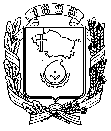 АДМИНИСТРАЦИЯ ГОРОДА НЕВИННОМЫССКАСТАВРОПОЛЬСКОГО КРАЯРАСПОРЯЖЕНИЕ27.08.2020                                    г. Невинномысск                                   №148-РОб утверждении технологической схемы предоставления администрацией города Невинномысска муниципальной услуги по предоставлению разрешения на условно разрешенный вид использования земельного участка и (или) объекта капитального строительстваВ соответствии с пунктом 3 постановления Правительства Российской Федерации от 27 сентября . № 797 «О взаимодействии между многофункциональными центрами предоставления государственных и муниципальных услуг и федеральными органами исполнительной власти, органами государственных внебюджетных фондов, органами государственной власти субъектов Российской Федерации, органами местного самоуправления»:Утвердить технологическую схему предоставления администрацией города Невинномысска муниципальной услуги по предоставлению разрешения на условно разрешенный вид использования земельного участка и (или) объекта капитального строительства, согласно приложению к настоящему распоряжению.Глава города НевинномысскаСтавропольского края                                                                    М.А. МиненковПриложениек распоряжению администрациигорода Невинномысскаот 27.08.2020 № 148-РТЕХНОЛОГИЧЕСКАЯ СХЕМАпредоставления администрацией города Невинномысска муниципальной услуги по предоставлению разрешения на условно разрешенный вид использования земельного участка и (или) объекта капитального строительстваРаздел 1. «Общие сведения о муниципальной услуге»Раздел 2. «Общие сведения о «подуслугах»Раздел 3. «Сведения о заявителях «подуслуги»Раздел 4. «Документы, предоставляемые заявителем для получения «подуслуги»Раздел 5. «Документы и сведения, получаемые посредством межведомственного информационного взаимодействия»Раздел 6. Результат «подуслуги»Раздел 7. «Технологические процессы предоставления «подуслуги»Раздел 8. «Особенности предоставления  «подуслуги» в электронной форме»Первый заместитель главыадминистрации города Невинномысска     		                                                                                                        А.А. СавченкоПриложение 1к технологической схеме предоставления администрацией города Невинномысска муниципальной услуги по предоставлению разрешения на условно разрешенный вид использования земельного участка и (или) объекта капитального строительстваФОРМА ЗАЯВЛЕНИЯо предоставлении разрешения на условно разрешенный вид использования земельного участка и (или) объекта капитального строительства (для юридических лиц)ФОРМА ЗАЯВЛЕНИЯо предоставлении разрешения на условно разрешенный вид использования земельного участка и (или) объекта капитального строительства (для физических лиц)Приложение 1.1к технологической схеме предоставления администрацией города Невинномысска муниципальной услуги по предоставлению разрешения на условно разрешенный вид использования земельного участка и (или) объекта капитального строительстваОБРАЗЕЦ ЗАПОЛНЕНИЯ ЗАЯВЛЕНИЯо предоставлении разрешения на условно разрешенный вид использования земельного участка и (или) объекта капитального строительства (для юридических лиц)ОБРАЗЕЦ ЗАПОЛНЕНИЯ ЗАЯВЛЕНИЯо предоставлении разрешения на условно разрешенный вид использования земельного участка и (или) объекта капитального строительства (для физических лиц)Приложение 2к технологической схеме предоставления администрацией города Невинномысска муниципальной услуги по предоставлению разрешения на условно разрешенный вид использования земельного участка и (или) объекта капитального строительстваФОРМА ПОСТАНОВЛЕНИЯо предоставлении разрешения на условно разрешенный вид использования земельного участка на территории города НевинномысскаВ соответствии со статьей 39 Градостроительного кодекса Российской Федерации, Правилами землепользования и застройки муниципального     образования города Невинномысска Ставропольского края, утвержденными решением Думы города Невинномысска от 27 апреля . № 112-11, рассмотрев заключение о результатах общественных обсуждений от 
______________, постановляю: Предоставить разрешение на условно разрешенный вид использования земельного участка, относящегося к категории земель «земли населенных пунктов», с кадастровым номером _____________, площадью _____ кв. метров, с адресом: край Ставропольский, г. Невинномысск, 
______________________________ – «_________». Комитету по управлению муниципальным имуществом                   администрации города Невинномысска направить копию настоящего         постановления в орган регистрации прав в течение пяти дней со дня его   подписания.3. Опубликовать настоящее постановление в газете «Невинномысский рабочий», а также разместить в сетевом издании «Редакция газеты «Невинномысский рабочий» и на официальном сайте администрации города Невинномысска в информационно-телекоммуникационной сети «Интернет».   Заместитель главы администрациигорода Невинномысска                                                                                 Ф.И.О.Приложение 2.1к технологической схеме предоставления администрацией города Невинномысска муниципальной услуги по предоставлению разрешения на условно разрешенный вид использования земельного участка и (или) объекта капитального строительстваОБРАЗЕЦ ПОСТАНОВЛЕНИЯо предоставлении разрешения на условно разрешенный вид использования земельного участка на территории города НевинномысскаВ соответствии со статьей 39 Градостроительного кодекса Российской Федерации, Правилами землепользования и застройки муниципального     образования города Невинномысска Ставропольского края, утвержденными решением Думы города Невинномысска от 27 апреля . № 112-11, рассмотрев заключение о результатах общественных обсуждений от 
01 июня 2020 г., постановляю: Предоставить разрешение на условно разрешенный вид использования земельного участка, относящегося к категории земель «земли населенных пунктов», с кадастровым номером 26:16:000000:1, площадью 
300 кв. метров, с адресом: край Ставропольский, г. Невинномысск, 
ул. Гагарина, 1 – «магазины». Комитету по управлению муниципальным имуществом                   администрации города Невинномысска направить копию настоящего         постановления в орган регистрации прав в течение пяти дней со дня его   подписания.3. Опубликовать настоящее постановление в газете «Невинномысский рабочий», а также разместить в сетевом издании «Редакция газеты «Невинномысский рабочий» и на официальном сайте администрации города Невинномысска в информационно-телекоммуникационной сети «Интернет».   Заместитель главы администрациигорода Невинномысска                                                                                 Ф.И.О.Приложение 3к технологической схеме предоставления администрацией города Невинномысска муниципальной услуги по предоставлению разрешения на условно разрешенный вид использования земельного участка и (или) объекта капитального строительстваФОРМА ПОСТАНОВЛЕНИЯоб отказе в предоставлении разрешения на условно разрешенный вид                    использования земельного участка на территориигорода НевинномысскаВ соответствии со статьей 39 Градостроительного кодекса Российской Федерации, Правилами землепользования и застройки муниципального     образования города Невинномысска, утвержденными решением Думы города Невинномысска от 27 апреля 2017 г. № 112-11, рассмотрев заключение о результатах общественных обсуждений от ____________, постановляю:1. Отказать в предоставлении разрешения на условно разрешенный вид использования земельного участка с кадастровым номером _______________, площадью __________ кв. метров, с адресом: край Ставропольский, 
г. Невинномысск, ___________________________ – «_______________».2. Опубликовать настоящее постановление в газете «Невинномысский рабочий», а также разместить в сетевом издании «Редакция газеты «Невинномысский рабочий» и на официальном сайте администрации города Невинномысска в информационно-телекоммуникационной сети «Интернет».   Заместитель главы администрациигорода Невинномысска                                                                                 Ф.И.О.Приложение 3.1к технологической схеме предоставления администрацией города Невинномысска муниципальной услуги по предоставлению разрешения на условно разрешенный вид использования земельного участка и (или) объекта капитального строительстваОБРАЗЕЦ ПОСТАНОВЛЕНИЯоб отказе в предоставлении разрешения на условно разрешенный вид                    использования земельного участка на территориигорода НевинномысскаВ соответствии со статьей 39 Градостроительного кодекса Российской Федерации, Правилами землепользования и застройки муниципального     образования города Невинномысска, утвержденными решением Думы города Невинномысска от 27 апреля 2017 г. № 112-11, рассмотрев заключение о результатах общественных обсуждений от 01 июня 2020 г., постановляю:1. Отказать в предоставлении разрешения на условно разрешенный вид использования земельного участка с кадастровым номером 26:16:000000:1, площадью 300 кв. метров, с адресом: край Ставропольский, 
г. Невинномысск, ул. Гагарина, 1 – «магазины».2. Опубликовать настоящее постановление в газете «Невинномысский рабочий», а также разместить в сетевом издании «Редакция газеты «Невинномысский рабочий» и на официальном сайте администрации города Невинномысска в информационно-телекоммуникационной сети «Интернет».   Заместитель главы администрациигорода Невинномысска                                                                                 Ф.И.О.№ п/пПараметрЗначение параметра/ состояние1231.Наименование органа, предоставляющего услугуадминистрация города Невинномысска2.Номер услуги в федеральном реестре2600000000164434752*3.Полное наименование услугипредоставление разрешения на условно разрешенный вид использования земельного участка и (или) объекта капитального строительства4.Краткое наименование услугипредоставление разрешения на условно разрешенный вид использования земельного участка и (или) объекта капитального строительства5.Административный регламент предоставления услугипостановление администрации города Невинномысска от 16.06.2020 № 885 «Об утверждении административного регламента предоставления муниципальной услуги по предоставлению разрешения на условно разрешенный вид использования земельного участка и (или) объекта капитального строительства»6.Перечень «подуслуг»нет7.Способы оценки качества предоставления услуги1. Радиотелефонная связь (смс-опрос, телефонный опрос).2. Терминальные устройства в многофункциональном центре города Невинномысска (далее - МФЦ).3. Региональный портал государственных и муниципальных услуг (функций) (далее – РПГУ)*.4. Официальный сайт органа, предоставляющего услугу*.Срок предоставления в зависимости от условийСрок предоставления в зависимости от условийОснования отказа в приеме документовОснования для отказа в предоставлении «подуслуги»Основания приостановления предоставления  «подуслуги»Срок приостановления предоставления «подуслуги»Плата за предоставление «подуслуги»Плата за предоставление «подуслуги»Плата за предоставление «подуслуги»Способ обращения за получением «подуслуги»Способ получения результата «подуслуги»при подаче заявления по месту жительства (месту нахождения юр. лица)при подаче заявления не по месту жительства (по месту обращения)Основания отказа в приеме документовОснования для отказа в предоставлении «подуслуги»Основания приостановления предоставления  «подуслуги»Срок приостановления предоставления «подуслуги»наличие платы (государственной пошлин)реквизиты нормативного правового акта, являющегося основанием для взимания платы (государственной пошлины)КБК для взимания платы (государственной пошлины), в том числе для МФЦСпособ обращения за получением «подуслуги»Способ получения результата «подуслуги»1234567889910111. Предоставление разрешения на условно разрешенный вид использования земельного участка и (или) объекта капитального строительства1. Предоставление разрешения на условно разрешенный вид использования земельного участка и (или) объекта капитального строительства1. Предоставление разрешения на условно разрешенный вид использования земельного участка и (или) объекта капитального строительства1. Предоставление разрешения на условно разрешенный вид использования земельного участка и (или) объекта капитального строительства1. Предоставление разрешения на условно разрешенный вид использования земельного участка и (или) объекта капитального строительства1. Предоставление разрешения на условно разрешенный вид использования земельного участка и (или) объекта капитального строительства1. Предоставление разрешения на условно разрешенный вид использования земельного участка и (или) объекта капитального строительства1. Предоставление разрешения на условно разрешенный вид использования земельного участка и (или) объекта капитального строительства1. Предоставление разрешения на условно разрешенный вид использования земельного участка и (или) объекта капитального строительства1. Предоставление разрешения на условно разрешенный вид использования земельного участка и (или) объекта капитального строительства1. Предоставление разрешения на условно разрешенный вид использования земельного участка и (или) объекта капитального строительства1. Предоставление разрешения на условно разрешенный вид использования земельного участка и (или) объекта капитального строительства1. Предоставление разрешения на условно разрешенный вид использования земельного участка и (или) объекта капитального строительства70 календарных дней со дня поступления заявления о предоставлении муниципальной услуги (далее - услуга) и документов, необходимых для предоставления услуги, подлежащих представлению заявителем--1) отсутствие документов, необходимых для предоставления услуги;2) нераспространение действий градостроительных регламентов на соответствующую территорию либо для соответствующей территории градостроительные регламенты не установлены;3) отрицательная рекомендация Комиссии по организации и проведению публичных слушаний по вопросам градостроительной деятельности на территории муниципального образования Ставропольского края (далее – Комиссия);4) поступление в орган местного самоуправления уведомления о выявлении самовольной постройки от исполнительного органа государственной власти, должностного лица, государственного учреждения или органа местного самоуправления, (за исключением случаев, если по результатам рассмотрения уведомления наличие признаков самовольной постройки не усматривается либо вступило в законную силу решение суда об отказе в удовлетворении исковых требований о сносе самовольной постройки или ее приведении в соответствие с установленными требованиями.)нет-нетнет---1. Личное обращение в орган, предоставляющий услугу.2. Личное обращение в МФЦ.3. ЕПГУ*.4. РПГУ*.5. Почтовая связь.1. В органе, предоставляющем услугу, на бумажном носителе.2. В МФЦ на бумажном носителе, полученном из органа, предоставляющего услугу.3. Почтовая связь.№ п/пКатегории лиц, имеющих право на получение «подуслуги»Документ, подтверждающий правомочие заявителя соответствующей категории на получение «подуслуги»Установленные требования к документу, подтверждающему правомочие заявителя соответствующей категории на получение «подуслуги»Наличие возможности подачи заявления на предоставление «подуслуги» представителями заявителяИсчерпывающий перечень лиц, имеющих право на подачу заявления от имени заявителяНаименование документа, подтверждающего право подачи заявления от имени заявителяУстановленные требования к документу, подтверждающему право подачи заявления от имени заявителя123456781. Предоставление разрешения на условно разрешенный вид использования земельного участка и (или) объекта капитального строительства1. Предоставление разрешения на условно разрешенный вид использования земельного участка и (или) объекта капитального строительства1. Предоставление разрешения на условно разрешенный вид использования земельного участка и (или) объекта капитального строительства1. Предоставление разрешения на условно разрешенный вид использования земельного участка и (или) объекта капитального строительства1. Предоставление разрешения на условно разрешенный вид использования земельного участка и (или) объекта капитального строительства1. Предоставление разрешения на условно разрешенный вид использования земельного участка и (или) объекта капитального строительства1. Предоставление разрешения на условно разрешенный вид использования земельного участка и (или) объекта капитального строительства1. Предоставление разрешения на условно разрешенный вид использования земельного участка и (или) объекта капитального строительства1.Физические лица 1. Документ, удостоверяющий личность:1.1. Паспорт гражданина Российской Федерации.1. Должен быть действительным на срок обращения за предоставлением услуги. 2. Не должен содержать подчисток, приписок, зачеркнутых слов и других исправлений. 3. Не должен иметь повреждений, наличие которых не позволяет однозначно истолковать его содержание. 4. Копия документа, не заверенная нотариусом, представляется заявителем с предъявлением подлинника. имеется 1. Любые лица, действующие от имени заявителя на основании доверенности.1.1. Документ, удостоверяющий личность лица, действующего от имени заявителя: паспорт гражданина Российской Федерации.1. Должен быть действительным на срок обращения за предоставлением услуги. 2. Не должен содержать подчисток, приписок, зачеркнутых слов и других исправлений. 3. Не должен иметь повреждений, наличие которых не позволяет однозначно истолковать его содержание. 4. Копия документа, не заверенная нотариусом, представляется заявителем с предъявлением подлинника.1.Физические лица 1.2. Временное удостоверение личности гражданина Российской Федерации (форма № 2П).1. Выдается подразделениями управления по вопросам миграции МВД России по желанию гражданина в случае утраты или переоформления паспорта.2. Размер 176 x 125 мм, изготовляется на перфокарточной бумаге.3. Наличие личной фотографии, сведений о фамилии, имени, дате и месте рождения, адреса места жительства (места пребывания), личной подписи владельца удостоверения; наличие сведений о дате выдачи и подразделении, выдавшем документ, причине выдачи, а также сроке действия (который может быть продлен).4. Удостоверение подписывается руководителем подразделения, его выдавшего, с заверением печатью.имеется 1. Любые лица, действующие от имени заявителя на основании доверенности.1.2. Доверенность.1. Должна быть действительной на срок обращения за предоставлением услуги. 2. Не должна содержать подчисток, приписок, зачеркнутых слов и других исправлений.3. Не должна иметь повреждений, наличие которых не позволяет однозначно истолковать ее содержание.4. Должна содержать сведения о доверителе (кто выдает), сведения о представителе (кому предназначена доверенность), полномочия на совершение определенных действий, дату и место совершения доверенности (прописью), подпись доверителя. 1.Физические лица 1.3. Удостоверение личности (военный билет) военнослужащего Российской Федерации.1. Должно быть действительным на срок обращения за предоставлением услуги.2. Не должно содержать подчисток, приписок, зачеркнутых слов и других исправлений.3. Не должно иметь повреждений, наличие которых не позволяет однозначно истолковать его содержание.имеется 2. Законные представители:2.1. Родители.2.1.1. Документ, удостоверяющий личность: паспорт гражданина Российской Федерации.1. Должен быть действительным на срок обращения за предоставлением услуги. 2. Не должен содержать подчисток, приписок, зачеркнутых слов и других исправлений. 3. Не должен иметь повреждений, наличие которых не позволяет однозначно истолковать его содержание. 4. Копия документа, не заверенная нотариусом, представляется заявителем с предъявлением подлинника. 1.Физические лица 1.4. Паспорт иностранного гражданина либо иной документ, установленный федеральным законом или признаваемый в соответствии с международным договором в качестве документа, удостоверяющего личность иностранного гражданина.1. Должен быть действительным на срок обращения за предоставлением услуги.2. Должен прилагаться нотариальный перевод документа.3. Не должен содержать подчисток, приписок, зачеркнутых слов и других исправлений.4. Не должен иметь повреждений, наличие которых не позволяет однозначно истолковать его содержание.имеется 2. Законные представители:2.1. Родители.2.1.2. Свидетельство о рождении.1. Содержит фамилию, имя, отчество, дату и место рождения ребенка, фамилию, имя, отчество, гражданство родителей (одного из родителей), дату составления и номер записи акта о рождении, место государственной регистрации рождения (наименование органа ЗАГС), дату выдачи. По желанию родителей может быть внесена запись о национальности родителей (одного из родителей).2. Документ не содержит опечаток, приписок, исправлений и повреждений.3. Подписан соответствующим лицом и заверен печатью.1.Физические лица 1.5. Удостоверение беженца.1. Должно быть действительным на срок обращения за предоставлением услуги. 2. Записи произведены на русском языке. 3. Должно содержать дату выдачи, фотографию владельца и его подпись.4. Не должно содержать подчисток, приписок, зачеркнутых слов и других исправлений.5. Не должно иметь повреждений, наличие которых не позволяет однозначно истолковать его содержание6. Удостоверение подписывается должностным лицом органа, его выдавшего, с заверением печатью.имеется 2.2. Опекун.2.2.1. Документ, удостоверяющий личность: паспорт гражданина Российской Федерации.1. Должен быть действительным на срок обращения за предоставлением услуги. 2. Не должен содержать подчисток, приписок, зачеркнутых слов и других исправлений. 3. Не должен иметь повреждений, наличие которых не позволяет однозначно истолковать его содержание. 4. Копия документа, не заверенная нотариусом, представляется заявителем с предъявлением подлинника. 1.Физические лица 1.6. Свидетельство о рассмотрении ходатайства о признании беженцем на территории Российской Федерации по существу.1. Должно быть действительным на срок обращения за предоставлением услуги.2. Не должно содержать подчисток, приписок, зачеркнутых слов и других исправлений.3. Не должно иметь повреждений, наличие которых не позволяет однозначно истолковать его содержание.имеется 2.2. Опекун.2.2.2. Акт органа опеки и попечительства о назначении опекуна.1. Текст документа написан разборчиво.2. В документе нет подчисток, приписок, зачеркнутых слов и иных неоговоренных исправлений.3. Документ не исполнен карандашом.4. Документ не имеет серьезных повреждений, наличие которых допускает многозначность истолкования содержания.1.Физические лица 1.7. Вид на жительство в Российской Федерации.1. Должно быть действительным на срок обращения за предоставлением услуги.2. Не должно содержать подчисток, приписок, зачеркнутых слов и других исправлений.3. Не должно иметь повреждений, наличие которых не позволяет однозначно истолковать его содержание.имеется 2.3. Попечитель.2.3.1. Документ, удостоверяющий личность: паспорт гражданина Российской Федерации.1. Должен быть действительным на срок обращения за предоставлением услуги. 2. Не должен содержать подчисток, приписок, зачеркнутых слов и других исправлений. 3. Не должен иметь повреждений, наличие которых не позволяет однозначно истолковать его содержание. 4. Копия документа, не заверенная нотариусом, представляется заявителем с предъявлением подлинника. 1.Физические лица 1.8. Свидетельство о предоставлении временного убежища на территории Российской Федерации.1. Должно быть действительным на срок обращения за предоставлением услуги.2. Не должно содержать подчисток, приписок, зачеркнутых слов и других исправлений.3. Не должно иметь повреждений, наличие которых не позволяет однозначно истолковать их содержание.имеется 2.3. Попечитель.2.3.2. Акт органа опеки и попечительства о назначении попечителя.1. Текст документа написан разборчиво.2. В документе нет подчисток, приписок, зачеркнутых слов и иных неоговоренных исправлений.3. Документ не исполнен карандашом.4. Документ не имеет серьезных повреждений, наличие которых допускает многозначность истолкования содержания.1.Физические лица 2. Документы, удостоверяющие (устанавливающие) права заявителя на объекты недвижимого имущества, (здание, сооружение), если право на такой объект не зарегистрировано в Едином государственном реестре недвижимости (далее - ЕГРП):2.1. Регистрационное удостоверение, выданное уполномоченным органом в порядке, установленном законодательством в месте его издания до момента создания Учреждения юстиции по государственной регистрации прав на недвижимое имущество и сделок с ним на территории Ставропольского края (выданное организациями технической инвентаризации).2.2. Договор дарения (удостоверенный нотариусом).2.3. Договор мены (удостоверенный нотариусом).2.4. Решение суда о признании права на объект (копия). 2.5. Договор пожизненного содержания с иждивением (удостоверенный нотариусом). 2.6. Договор ренты (удостоверенный нотариусом).2.7. Свидетельство о праве на наследство по закону (выданное нотариусом).2.8. Свидетельство о праве на наследство по завещанию (выданное нотариусом).2.9. Договор купли-продажи (удостоверенный нотариусом).1. Должны быть действительными на срок обращения за предоставлением услуги.2. Не должны содержать подчисток, приписок, зачеркнутых слов и других исправлений.3. Не должны иметь повреждений, наличие которых не позволяет однозначно истолковать их содержание.----1.Физические лица 3. Документы, удостоверяющие (устанавливающие) права заявителя на испрашиваемый земельный участок, если право на такой земельный участок не зарегистрировано в ЕГРП.3.1. Свидетельство о праве собственности на землю (выданное земельным комитетом, исполнительным комитетом Совета народных депутатов).3.2. Государственный акт о праве пожизненного наследуемого владения земельным участком (праве постоянного (бессрочного) пользования земельным участком) (выданный исполнительным комитетом Совета народных депутатов). 3.3.  Договор на передачу земельного участка в постоянное (бессрочное) пользование (выданный исполнительным комитетом Совета народных депутатов).3.4. Свидетельство о пожизненном наследуемом владении земельным участком (выданное исполнительным комитетом Совета народных депутатов). 3.5. Свидетельство о праве бессрочного (постоянного) пользования землей (выданное земельным комитетом, исполнительным органом сельского (поселкового) Совета народных депутатов).3.6. Договор аренды земельного участка (выданный органом местного самоуправления или заключенный между гражданами и (или) юридическими лицами). 3.7. Договор купли-продажи (выданный органом местного самоуправления или заключенный между гражданами и (или) юридическими лицами). 3.8. Договор дарения (заключенный между гражданами и (или) юридическими лицами), договор о переуступке прав (заключенный между гражданами и (или) юридическими лицами).3.9. Решение суда.1. Должны быть действительными на срок обращения за предоставлением услуги.2. Не должны содержать подчисток, приписок, зачеркнутых слов и других исправлений.3. Не должны иметь повреждений, наличие которых не позволяет однозначно истолковать их содержание.----2.Юридические лица (за исклю-чением госу-дарственных органов и их территориаль-ных органов, органов госу-дарственных внебюджетных фондов и их территориаль-ных органов, органов местного само-управления)1. Документы, удостоверяющие (устанавливающие) права заявителя на объекты недвижимого имущества, (здание, сооружение), если право на такой объект не зарегистрировано в Едином государственном реестре недвижимости:1.1. Регистрационное удостоверение, выданное уполномоченным органом в порядке, установленном законодательством в месте его издания до момента создания. Учреждения юстиции по государственной регистрации прав на недвижимое имущество и сделок с ним на территории Ставропольского края (выданное организациями технической инвентаризации).1.2. Договор дарения (удостоверенный нотариусом).1.3. Договор мены (удостоверенный нотариусом).1.4. Решение суда о признании права на объект (копия). 1.5. Договор пожизненного содержания с иждивением (удостоверенный нотариусом), 1.6. Договор ренты (удостоверенный нотариусом).1.7. Свидетельство о праве на наследство по закону (выданное нотариусом).1.8. Свидетельство о праве на наследство по завещанию (выданное нотариусом).1.9. Договор купли-продажи (удостоверенный нотариусом).1. Должны быть действительными на срок обращения за предоставлением услуги.2. Не должны содержать подчисток, приписок, зачеркнутых слов и других исправлений.3. Не должны иметь повреждений, наличие которых не позволяет однозначно истолковать их содержание.имеется1. Любые лица, действующие от имени заявителя на основании доверенности.1.1. Документ, удостоверяющий личность лица, действующего от имени заявителя: паспорт гражданина Российской Федерации.1. Должен быть действительным на срок обращения за предоставлением услуги. 2. Не должен содержать подчисток, приписок, зачеркнутых слов и других исправлений. 3. Не должен иметь повреждений, наличие которых не позволяет однозначно истолковать его содержание. 4. Копия документа, не заверенная нотариусом, представляется заявителем с предъявлением подлинника.2.Юридические лица (за исклю-чением госу-дарственных органов и их территориаль-ных органов, органов госу-дарственных внебюджетных фондов и их территориаль-ных органов, органов местного само-управления)1. Документы, удостоверяющие (устанавливающие) права заявителя на объекты недвижимого имущества, (здание, сооружение), если право на такой объект не зарегистрировано в Едином государственном реестре недвижимости:1.1. Регистрационное удостоверение, выданное уполномоченным органом в порядке, установленном законодательством в месте его издания до момента создания. Учреждения юстиции по государственной регистрации прав на недвижимое имущество и сделок с ним на территории Ставропольского края (выданное организациями технической инвентаризации).1.2. Договор дарения (удостоверенный нотариусом).1.3. Договор мены (удостоверенный нотариусом).1.4. Решение суда о признании права на объект (копия). 1.5. Договор пожизненного содержания с иждивением (удостоверенный нотариусом), 1.6. Договор ренты (удостоверенный нотариусом).1.7. Свидетельство о праве на наследство по закону (выданное нотариусом).1.8. Свидетельство о праве на наследство по завещанию (выданное нотариусом).1.9. Договор купли-продажи (удостоверенный нотариусом).1. Должны быть действительными на срок обращения за предоставлением услуги.2. Не должны содержать подчисток, приписок, зачеркнутых слов и других исправлений.3. Не должны иметь повреждений, наличие которых не позволяет однозначно истолковать их содержание.имеется1. Любые лица, действующие от имени заявителя на основании доверенности.1.2. Доверенность.1. Должна быть действительной на срок обращения за предоставлением услуги. 2. Не должна содержать подчисток, приписок, зачеркнутых слов и других исправлений.3. Не должна иметь повреждений, наличие которых не позволяет однозначно истолковать ее содержание.4. Должна содержать сведения о доверителе (кто выдает), сведения о представителе (кому предназначена доверенность), полномочия на совершение определенных действий, дату и место совершения доверенности (прописью), подпись доверителя. 2.Юридические лица (за исклю-чением госу-дарственных органов и их территориаль-ных органов, органов госу-дарственных внебюджетных фондов и их территориаль-ных органов, органов местного само-управления)1. Документы, удостоверяющие (устанавливающие) права заявителя на объекты недвижимого имущества, (здание, сооружение), если право на такой объект не зарегистрировано в Едином государственном реестре недвижимости:1.1. Регистрационное удостоверение, выданное уполномоченным органом в порядке, установленном законодательством в месте его издания до момента создания. Учреждения юстиции по государственной регистрации прав на недвижимое имущество и сделок с ним на территории Ставропольского края (выданное организациями технической инвентаризации).1.2. Договор дарения (удостоверенный нотариусом).1.3. Договор мены (удостоверенный нотариусом).1.4. Решение суда о признании права на объект (копия). 1.5. Договор пожизненного содержания с иждивением (удостоверенный нотариусом), 1.6. Договор ренты (удостоверенный нотариусом).1.7. Свидетельство о праве на наследство по закону (выданное нотариусом).1.8. Свидетельство о праве на наследство по завещанию (выданное нотариусом).1.9. Договор купли-продажи (удостоверенный нотариусом).1. Должны быть действительными на срок обращения за предоставлением услуги.2. Не должны содержать подчисток, приписок, зачеркнутых слов и других исправлений.3. Не должны иметь повреждений, наличие которых не позволяет однозначно истолковать их содержание.имеется2. Любые лица, действующие от имени заявителя без доверенности.2.1. Документ, удостоверяющий личность лица, действующего от имени заявителя без доверенности: паспорт гражданина Российской Федерации.1. Должен быть действительным на срок обращения за предоставлением услуги. 2. Не должен содержать подчисток, приписок, зачеркнутых слов и других исправлений. 3. Не должен иметь повреждений, наличие которых не позволяет однозначно истолковать его содержание. 4. Копия документа, не заверенная нотариусом, представляется заявителем с предъявлением подлинника.2.Юридические лица (за исклю-чением госу-дарственных органов и их территориаль-ных органов, органов госу-дарственных внебюджетных фондов и их территориаль-ных органов, органов местного само-управления)1. Документы, удостоверяющие (устанавливающие) права заявителя на объекты недвижимого имущества, (здание, сооружение), если право на такой объект не зарегистрировано в Едином государственном реестре недвижимости:1.1. Регистрационное удостоверение, выданное уполномоченным органом в порядке, установленном законодательством в месте его издания до момента создания. Учреждения юстиции по государственной регистрации прав на недвижимое имущество и сделок с ним на территории Ставропольского края (выданное организациями технической инвентаризации).1.2. Договор дарения (удостоверенный нотариусом).1.3. Договор мены (удостоверенный нотариусом).1.4. Решение суда о признании права на объект (копия). 1.5. Договор пожизненного содержания с иждивением (удостоверенный нотариусом), 1.6. Договор ренты (удостоверенный нотариусом).1.7. Свидетельство о праве на наследство по закону (выданное нотариусом).1.8. Свидетельство о праве на наследство по завещанию (выданное нотариусом).1.9. Договор купли-продажи (удостоверенный нотариусом).1. Должны быть действительными на срок обращения за предоставлением услуги.2. Не должны содержать подчисток, приписок, зачеркнутых слов и других исправлений.3. Не должны иметь повреждений, наличие которых не позволяет однозначно истолковать их содержание.имеется2. Любые лица, действующие от имени заявителя без доверенности.2.2. Документ, подтверждающий право лица без доверенности действовать от имени заявителя: решение (приказ) о назначении или об избрании на должность.1. Должен содержать подписи должностного лица, подготовившего документ, дату составления документа, печать организации (при наличии), выдавшей документ.2. Должен быть действительным на срок обращения за предоставлением услуги.3. Не должен содержать подчисток, приписок, зачеркнутых слов и других исправлений. 4. Не должен иметь повреждений, наличие которых не позволяет однозначно истолковать его содержание. 2.Юридические лица (за исклю-чением госу-дарственных органов и их территориаль-ных органов, органов госу-дарственных внебюджетных фондов и их территориаль-ных органов, органов местного само-управления)2. Документы, удостоверяющие (устанавливающие) права заявителя на испрашиваемый земельный участок, если право на такой земельный участок не зарегистрировано в ЕГРП. 2.1. Свидетельство о праве собственности на землю (выданное земельным комитетом, исполнительным комитетом Совета народных депутатов МО).2.2. Государственный акт о праве пожизненного наследуемого владения земельным участком (праве постоянного (бессрочного) пользования земельным участком) (выданный исполнительным комитетом Совета народных депутатов). 2.3.  Договор на передачу земельного участка в постоянное (бессрочное) пользование (выданный исполнительным комитетом Совета народных депутатов).2.4. Свидетельство о пожизненном наследуемом владении земельным участком (выданное исполнительным комитетом Совета народных депутатов), 2.5. Свидетельство о праве бессрочного (постоянного) пользования землей (выданное земельным комитетом, исполнительным органом сельского (поселкового) Совета народных депутатов).2.6. Договор аренды земельного участка (выданный органом местного самоуправления или заключенный между гражданами и (или) юридическими лицами). 2.7. Договор купли-продажи (выданный органом местного самоуправления или заключенный между гражданами и (или) юридическими лицами). 2.8. Договор дарения (заключенный между гражданами и (или) юридическими лицами), договор о переуступке прав (заключенный между гражданами и (или) юридическими лицами).2.9. Решение суда.1. Должны быть действительными на срок обращения за предоставлением услуги.2. Не должны содержать подчисток, приписок, зачеркнутых слов и других исправлений.3. Не должны иметь повреждений, наличие которых не позволяет однозначно истолковать их содержание.----№ п/пКатегория документаНаименование документов, которые представляет заявитель для получения «подуслуги»Количество необходимых экземпляров документа с указанием подлинник/копияДокумент, предоставляемый по условиюУстановленные требования к документуФорма (шаблон) документаОбразец документа/заполне-ния документа123456781. Предоставление разрешения на условно разрешенный вид использования земельного участка и (или) объекта капитального строительства1. Предоставление разрешения на условно разрешенный вид использования земельного участка и (или) объекта капитального строительства1. Предоставление разрешения на условно разрешенный вид использования земельного участка и (или) объекта капитального строительства1. Предоставление разрешения на условно разрешенный вид использования земельного участка и (или) объекта капитального строительства1. Предоставление разрешения на условно разрешенный вид использования земельного участка и (или) объекта капитального строительства1. Предоставление разрешения на условно разрешенный вид использования земельного участка и (или) объекта капитального строительства1. Предоставление разрешения на условно разрешенный вид использования земельного участка и (или) объекта капитального строительства1. Предоставление разрешения на условно разрешенный вид использования земельного участка и (или) объекта капитального строительства1.Заявление о предоставлении услуги заявление о предоставлении разрешения на условно разрешенный вид использования земельного участка или объекта капитального строительства1 экземпляр, подлинник.Действия:- при отсутствии электронного взаимодействия между МФЦ и органом, предоставляющим услугу:1. Проверка заявления на соответствие установленным требованиям.2. Формирование в дело. - при наличии электронного взаимодействия между МФЦ и органом, предоставляющим услугу:1. Сверка информации, указанной в заявлении с представленными документами, формирование в дело.2. Формирование электронного образа (скан-копии) заявления.нет1. В документе должно содержаться:1) для физических лиц: фамилия, имя, отчество, реквизиты документа, удостоверяющего личность (серия, номер, кем и когда выдан), место жительства, номер телефона; для представителя физического лица указываются: фамилия, имя, отчество представителя, реквизиты доверенности;2) для юридических лиц: наименование и место нахождения заявителя, а также государственный регистрационный номер записи о государственной регистрации юридического лица в едином государственном реестре юридических лиц, идентификационный номер налогоплательщика, за исключением случаев, если заявителем является иностранное юридическое лицо;3) место нахождения (адрес) земельного участка и (или) объекта капитального строительства;4) испрашиваемый условно разрешенный вид использования;5) вид права на земельный участок;6) площадь земельного участка;7) кадастровый номер земельного участка;8) перечень зданий, сооружений, расположенных на земельном участке (указываются кадастровые (условные, инвентарные) номера);9) почтовый адрес и (или) адрес электронной почты для связи с заявителем.2. Текст документа написан разборчиво.3. В документе нет подчисток, приписок, зачеркнутых слов и иных неоговоренных исправлений.4. Документ не исполнен карандашом.5. Документ не имеет серьезных повреждений, наличие которых допускает многозначность истолкования содержания.приложение 1приложение 1.12.Документ, удостоверяющий личность (предо-ставляется только один из документов п. 2)2.1. Паспорт гражданина Российской Федерации.1 экземпляр, подлинник или нотариально заверенная копия.Действия:- при отсутствии электронного взаимодействия между МФЦ и органом, предоставляющим услугу:1. Проверка документа на соответствие установленным требованиям.2. Установление личности. 3. Сверка копии с подлинником и возврат подлинника заявителю (в случае предоставления нотариально незаверенной копии документа).4. Снятие копии с представленного документа, заверение специалистом органа, предоставляющего услугу или МФЦ. 5. Формирование в дело копии.- при наличии электронного взаимодействия между МФЦ и органом, предоставляющим услугу:1. Установление личности заявителя.2. Специалист МФЦ формирует электронный образ (скан-копию) документа, удостоверяющего личность заявителя (страницы, содержащие сведения о личности владельца паспорта, о регистрации по месту жительства и снятии с регистрационного учета), возвращает заявителю подлинник документа.предоставляется гражданами Российской Федерации1. Должен быть действительным на срок обращения за предоставлением услуги.  2. Не должен содержать подчисток, приписок, зачеркнутых слов и других исправлений. 3. Не должен иметь повреждений, наличие которых не позволяет однозначно истолковать его содержание. 4. Копия документа, не заверенная нотариусом, представляется заявителем с предъявлением подлинника.--2.Документ, удостоверяющий личность (предо-ставляется только один из документов п. 2)2.2. Временное удостоверение личности гражданина Российской Федерации (форма № 2П).1 экземпляр, подлинник.Действия:- при отсутствии электронного взаимодействия между МФЦ и органом, предоставляющим услугу:1. Проверка документа на соответствие установленным требованиям.2. Установление личности. 3. Снятие копии с представленного документа, заверение специалистом органа, предоставляющего услугу или МФЦ. 4. Формирование в дело копии.- при наличии электронного взаимодействия между МФЦ и органом, предоставляющим услугу:1. Установление личности заявителя.2. Специалист МФЦ формирует электронный образ (скан-копию) документа, удостоверяющего личность заявителя, возвращает заявителю подлинник документа.предоставляется в случае утраты или переоформления паспорта гражданина Российской Федерации1. Выдается подразделениями управления по вопросам миграции МВД России по желанию гражданина в случае утраты или переоформления паспорта.2. Размер 176 x 125 мм, изготовляется на перфокарточной бумаге.3. Наличие личной фотографии, сведений о фамилии, имени, дате и месте рождения, адреса места жительства (места пребывания), личной подписи владельца удостоверения; наличие сведений о дате выдачи и подразделении, выдавшем документ, причине выдачи, а также сроке действия (который может быть продлен).4. Удостоверение подписывается руководителем подразделения, его выдавшего, с заверением печатью.--2.Документ, удостоверяющий личность (предо-ставляется только один из документов п. 2)2.3. Удостоверение личности (военный билет) военнослужащего Российской Федерации.1 экземпляр, подлинник.Действия:- при отсутствии электронного взаимодействия между МФЦ и органом, предоставляющим услугу:1. Проверка документа на соответствие установленным требованиям.2. Установление личности. 3. Снятие копии с представленного документа, заверение специалистом органа, предоставляющего услугу или МФЦ. 4. Формирование в дело копии.- при наличии электронного взаимодействия между МФЦ и органом, предоставляющим услугу:1. Установление личности заявителя.2. Специалист МФЦ формирует электронный образ (скан-копию) документа, удостоверяющего личность заявителя, возвращает заявителю подлинник документа.может быть представлено для удостоверения личности военнослужащего Российской Федерации1. Должно быть действительным на срок обращения за предоставлением услуги.2. Не должно содержать подчисток, приписок, зачеркнутых слов и других исправлений.3. Не должно иметь повреждений, наличие которых не позволяет однозначно истолковать его содержание.--2.Документ, удостоверяющий личность (предо-ставляется только один из документов п. 2)2.4. Паспорт иностранного гражданина либо иной документ, установленный федеральным законом или признаваемый в соответствии с международным договором в качестве документа, удостоверяющего личность иностранного гражданина.1 экземпляр, подлинник.Действия:- при отсутствии электронного взаимодействия между МФЦ и органом, предоставляющим услугу:1. Проверка документа на соответствие установленным требованиям.2. Установление личности. 3. Снятие копии с представленного документа, заверение специалистом органа, предоставляющего услугу или МФЦ. 4. Формирование в дело копии.- при наличии электронного взаимодействия между МФЦ и органом, предоставляющим услугу:1. Установление личности заявителя.2. Специалист МФЦ формирует электронный образ (скан-копию) документа, удостоверяющего личность заявителя, возвращает заявителю подлинник документа.предоставляется для удостоверения личности иностранного гражданина 1. Должен быть действительным на срок обращения за предоставлением услуги.2. Должен прилагаться нотариальный перевод документа.3. Не должен содержать подчисток, приписок, зачеркнутых слов и других исправлений.4. Не должен иметь повреждений, наличие которых не позволяет однозначно истолковать его содержание.--2.Документ, удостоверяющий личность (предо-ставляется только один из документов п. 2)2.5. Удостоверение беженца.1 экземпляр, подлинник.Действия:- при отсутствии электронного взаимодействия между МФЦ и органом, предоставляющим услугу:1. Проверка документа на соответствие установленным требованиям.2. Установление личности. 3. Снятие копии с представленного документа, заверение специалистом органа, предоставляющего услугу или МФЦ. 4. Формирование в дело копии.- при наличии электронного взаимодействия между МФЦ и органом, предоставляющим услугу:1. Установление личности заявителя.2. Специалист МФЦ формирует электронный образ (скан-копию) документа, удостоверяющего личность заявителя, возвращает заявителю подлинник документа.предоставляется для удостоверения личности лиц (не граждан Российской Федерации), признанных беженцами1. Должно быть действительным на срок обращения за предоставлением услуги. 2. Записи произведены на русском языке. 3. Должно содержать дату выдачи, фотографию владельца и его подпись.4. Не должно содержать подчисток, приписок, зачеркнутых слов и других исправлений.5. Не должно иметь повреждений, наличие которых не позволяет однозначно истолковать его содержание.6. Удостоверение подписывается должностным лицом органа, его выдавшего, с заверением печатью.--2.Документ, удостоверяющий личность (предо-ставляется только один из документов п. 2)2.6. Свидетельство о рассмотрении ходатайства о признании беженцем на территории Российской Федерации по существу.1 экземпляр, подлинник.Действия:- при отсутствии электронного взаимодействия между МФЦ и органом, предоставляющим услугу:1. Проверка документа на соответствие установленным требованиям.2. Установление личности. 3. Снятие копии с представленного документа, заверение специалистом органа, предоставляющего услугу или МФЦ. 4. Формирование в дело копии.- при наличии электронного взаимодействия между МФЦ и органом, предоставляющим услугу:1. Установление личности заявителя.2. Специалист МФЦ формирует электронный образ (скан-копию) документа, удостоверяющего личность заявителя, возвращает заявителю подлинник документа.предоставляется для удостоверения личности лиц, ходатайствующих о признании беженцем на территории Российской Федерации1. Должно быть действительным на срок обращения за предоставлением услуги.2. Не должно содержать подчисток, приписок, зачеркнутых слов и других исправлений.3. Не должно иметь повреждений, наличие которых не позволяет однозначно истолковать его содержание.--2.Документ, удостоверяющий личность (предо-ставляется только один из документов п. 2)2.7. Вид на жительство в Российской Федерации.1 экземпляр, подлинник.Действия:- при отсутствии электронного взаимодействия между МФЦ и органом, предоставляющим услугу:1. Проверка документа на соответствие установленным требованиям.2. Установление личности. 3. Снятие копии с представленного документа, заверение специалистом органа, предоставляющего услугу или МФЦ. 4. Формирование в дело копии.- при наличии электронного взаимодействия между МФЦ и органом, предоставляющим услугу:1. Установление личности заявителя.2. Специалист МФЦ формирует электронный образ (скан-копию) документа, удостоверяющего личность заявителя, возвращает заявителю подлинник документа.предоставляется для удостоверения личности лиц без гражданства, если они постоянно проживают на территории Российской Федерации1. Должно быть действительным на срок обращения за предоставлением услуги.2. Не должно содержать подчисток, приписок, зачеркнутых слов и других исправлений.3. Не должно иметь повреждений, наличие которых не позволяет однозначно истолковать его содержание.--2.Документ, удостоверяющий личность (предо-ставляется только один из документов п. 2)2.8. Свидетельство о предоставлении временного убежища на территории Российской Федерации.1 экземпляр, подлинник.Действия:- при отсутствии электронного взаимодействия между МФЦ и органом, предоставляющим услугу:1. Проверка документа на соответствие установленным требованиям.2. Установление личности. 3. Снятие копии с представленного документа, заверение специалистом органа, предоставляющего услугу или МФЦ. 4. Формирование в дело копии.- при наличии электронного взаимодействия между МФЦ и органом, предоставляющим услугу:1. Установление личности заявителя.2. Специалист МФЦ формирует электронный образ (скан-копию) документа, удостоверяющего личность заявителя, возвращает заявителю подлинник документа.предоставляется для удостоверения личности лица, получившего временное убежище на территории Российской Федерации1. Должно быть действительным на срок обращения за предоставлением услуги.2. Не должно содержать подчисток, приписок, зачеркнутых слов и других исправлений.3. Не должно иметь повреждений, наличие которых не позволяет однозначно истолковать его содержание.--2.Документ, удостоверяющий личность (предо-ставляется только один из документов п. 2)2.9. Разрешение на временное проживание.1 экземпляр, подлинник.Действия:- при отсутствии электронного взаимодействия между МФЦ и органом, предоставляющим услугу:1. Проверка документа на соответствие установленным требованиям.2. Установление личности. 3. Снятие копии с представленного документа, заверение специалистом органа, предоставляющего услугу или МФЦ. 4. Формирование в дело копии.- при наличии электронного взаимодействия между МФЦ и органом, предоставляющим услугу:1. Установление личности заявителя.2. Специалист МФЦ формирует электронный образ (скан-копию) документа, удостоверяющего личность заявителя, возвращает заявителю подлинник документа.предоставляется для удостоверения личности лиц без гражданства, временно проживающих на территории Российской Федерации и не имеющих документа, удостоверяющего личность1. Должно быть действительным на срок обращения за предоставлением услуги.2. Не должно содержать подчисток, приписок, зачеркнутых слов и других исправлений.3. Не должно иметь повреждений, наличие которых не позволяет однозначно истолковать его содержание.--3.Документ, подтверждающий полномочия представителя3.1. Доверенность.1 экземпляр, подлинник и копия.Действия:- при отсутствии электронного взаимодействия между МФЦ и органом, предоставляющим услугу:1. Проверка документа на соответствие установленным требованиям.2. Копия с представленного документа предоставляется заявителем, копия удостоверяется специалистом органа, предоставляющего услугу, или МФЦ, либо заявителем предоставляется копия документа, удостоверенная нотариусом.3. Приобщение к делу копии, в которой содержится следующая информация: номер документа (при наличии), кем, когда выдан, фамилия, имя, отчество представителя.- при наличии электронного взаимодействия между МФЦ и органом, предоставляющим услугу:1. Проверка документа на соответствие установленным требованиям.2. Специалист МФЦ формирует электронный образ (скан-копию) документа, возвращает заявителю подлинник документа.3. Формирование в дело копии, представленной заявителем.представляется при обращении уполномоченного представителя заявителя1. Должна быть действительной на срок обращения за предоставлением услуги. 2. Не должна содержать подчисток, приписок, зачеркнутых слов и других исправлений.3. Не должна иметь повреждений, наличие которых не позволяет однозначно истолковать ее содержание.4. Должна содержать сведения о доверителе (кто выдает), сведения о представителе (кому предназначена доверенность), полномочия на совершение определенных действий, дату и место совершения доверенности (прописью), подпись доверителя. --3.Документ, подтверждающий полномочия представителя3.2. Свидетельство о рождении.1 экземпляр, подлинник.Действия:- при отсутствии электронного взаимодействия между МФЦ и органом, предоставляющим услугу:1. Проверка документа на соответствие установленным требованиям.2. Снятие копии с представленного документа, заверение специалистом органа, предоставляющего услугу или МФЦ. 3. Формирование в дело копии.- при наличии электронного взаимодействия между МФЦ и органом, предоставляющим услугу:специалист МФЦ формирует электронный образ (скан-копию) документа, возвращает заявителю подлинник документа.представляется при обращении родителей несовершеннолетних детей1. Содержит фамилию, имя, отчество, дату и место рождения ребенка, фамилию, имя, отчество, гражданство родителей (одного из родителей), дату составления и номер записи акта о рождении, место государственной регистрации рождения (наименование органа ЗАГС), дату выдачи. По желанию родителей может быть внесена запись о национальности родителей (одного из родителей).2. Документ не содержит опечаток, приписок, исправлений и повреждений.3. Подписан соответствующим лицом и заверен печатью.--3.Документ, подтверждающий полномочия представителя3.3. Акт органа опеки и попечительства о назначении опекуна.1 экземпляр, подлинник.Действия:- при отсутствии электронного взаимодействия между МФЦ и органом, предоставляющим услугу:1. Проверка документа на соответствие установленным требованиям.2. Снятие копии с представленного документа, заверение специалистом органа, предоставляющего услугу или МФЦ. 3. Формирование в дело копии.- при наличии электронного взаимодействия между МФЦ и органом, предоставляющим услугу:специалист МФЦ формирует электронный образ (скан-копию) документа, возвращает заявителю подлинник документа.представляется при обращении опекуна заявителя1. Текст документа написан разборчиво.2. В документе нет подчисток, приписок, зачеркнутых слов и иных неоговоренных исправлений.3. Документ не исполнен карандашом.4. Документ не имеет серьезных повреждений, наличие которых допускает многозначность истолкования содержания.--3.Документ, подтверждающий полномочия представителя3.4. Акт органа опеки и попечительства о назначении попечителя.1 экземпляр, подлинник.Действия:- при отсутствии электронного взаимодействия между МФЦ и органом, предоставляющим услугу:1. Проверка документа на соответствие установленным требованиям.2. Снятие копии с представленного документа, заверение специалистом органа, предоставляющего услугу или МФЦ. 3. Формирование в дело копии.- при наличии электронного взаимодействия между МФЦ и органом, предоставляющим услугу:1. Специалист МФЦ формирует электронный образ (скан-копию) документа, возвращает заявителю подлинник документа.представляется при обращении попечителя заявителя1. Текст документа написан разборчиво.2. В документе нет подчисток, приписок, зачеркнутых слов и иных неоговоренных исправлений.3. Документ не исполнен карандашом.4. Документ не имеет серьезных повреждений, наличие которых допускает многозначность истолкования содержания.--3.Документ, подтверждающий полномочия представителя3.5. Документ, подтверждающий право лица без доверенности действовать от имени заявителя: решение (приказ) о назначении или об избрании физического лица на должность.1 экземпляр, копия, заверенная заявителем.Действия:- при отсутствии электронного взаимодействия между МФЦ и органом, предоставляющим услугу:1. Проверка документа на соответствие установленным требованиям.
2. Формирование в дело.- при наличии электронного взаимодействия между МФЦ и органом, предоставляющим услугу:1. Проверка документа на соответствие установленным требованиям.2. Специалист МФЦ формирует электронный образ (скан-копию) документа, возвращает заявителю подлинник документа.3. Формирование в дело копии, представленной заявителем.представляется при обращении лица, обладающего правом действовать от имени  заявителя без доверенности.1. Должен содержать подписи должностного лица, подготовившего документ, дату составления документа, печать организации (при наличии), выдавшей документ.2. Должен быть действительным на срок обращения за предоставлением услуги.3. Не должен содержать подчисток, приписок, зачеркнутых слов и других исправлений. 4. Не должен иметь повреждений, наличие которых не позволяет однозначно истолковать его содержание. --4.Документ, удостоверяющий (устанавливающий) права заявителя на здание, сооружение либо помещение, если право на такое здание, сооружение либо помещение не зарегистрировано в Едином государственном реестре недвижимости (далее - ЕГРП)4.1. Регистрационное удостоверение, выданное уполномоченным органом в порядке, установленном законодательством в месте его издания до момента создания Учреждения юстиции по государственной регистрации прав на недвижимое имущество и сделок с ним на территории Ставропольского края (выданное организациями технической инвентаризации).4.2. Договор дарения (удостоверенный нотариусом).4.3. Договор мены (удостоверенный нотариусом).4.4. Решение суда о признании права на объект (копия). 4.5. Договор пожизненного содержания с иждивением (удостоверенный нотариусом). 4.6. Договор ренты (удостоверенный нотариусом).4.7. Свидетельство о праве на наследство по закону (выданное нотариусом).4.8. Свидетельство о праве на наследство по завещанию (выданное нотариусом).4.9. Договор купли-продажи (удостоверенный нотариусом).1 экземпляр, подлинник и копия.Действия:- при отсутствии электронного взаимодействия между МФЦ и органом, предоставляющим услугу:1. Проверка документа на соответствие установленным требованиям.2. Копия с представленного документа предоставляется заявителем, копия удостоверяется специалистом органа, предоставляющего услугу, или МФЦ.3. Формирование в дело копии.- при наличии электронного взаимодействия между МФЦ и органом, предоставляющим услугу:1. Проверка документа на соответствие установленным требованиям.2. Специалист МФЦ формирует электронный образ (скан-копию) документа, возвращает заявителю подлинник документа.предоставляется в случае, если право на здание, сооружение или помещение не зарегистрировано в ЕГРН1. Текст документа написан разборчиво.2. В документе нет подчисток, приписок, зачеркнутых слов и иных неоговоренных исправлений.3. Документ не исполнен карандашом.4. Документ не имеет серьезных повреждений, наличие которых допускает многозначность истолкования содержания.5. Не истек срок действия документа.--5.Документы, удостоверяющие (устанавливающие) права заявителя на испрашиваемый земельный участок, если право на такой земельный участок не зарегистрировано в ЕГРП (при наличии соответствующих прав на земельный участок)5.1. Свидетельство о праве собственности на землю (выданное земельным комитетом, исполнительным комитетом Совета народных депутатов МО).5.2. Государственный акт о праве пожизненного наследуемого владения земельным участком (праве постоянного (бессрочного) пользования земельным участком) (выданный исполнительным комитетом Совета народных депутатов). 5.3.  Договор на передачу земельного участка в постоянное (бессрочное) пользование (выданный исполнительным комитетом Совета народных депутатов).5.4. Свидетельство о пожизненном наследуемом владении земельным участком (выданное исполнительным комитетом Совета народных депутатов).5.5. Свидетельство о праве бессрочного (постоянного) пользования землей (выданное земельным комитетом, исполнительным органом сельского (поселкового) Совета народных депутатов).5.6. Договор аренды земельного участка (выданный органом местного самоуправления или заключенный между гражданами и (или) юридическими лицами). 5.7. Договор купли-продажи (выданный органом местного самоуправления или заключенный между гражданами и (или) юридическими лицами). 5.8. Договор дарения (заключенный между гражданами и (или) юридическими лицами), договор о переуступке прав (заключенный между гражданами и (или) юридическими лицами).5.9. Решение суда.1 экземпляр, подлинник и копия.Действия:- при отсутствии электронного взаимодействия между МФЦ и органом, предоставляющим услугу:1. Проверка документа на соответствие установленным требованиям.2. Копия с представленного документа предоставляется заявителем, копия удостоверяется специалистом органа, предоставляющего услугу, или МФЦ.3. Формирование в дело копии.- при наличии электронного взаимодействия между МФЦ и органом, предоставляющим услугу:1. Проверка документа на соответствие установленным требованиям.2. Специалист МФЦ формирует электронный образ (скан-копию) документа, возвращает заявителю подлинник документа.предоставляется в случае, если право на земельный участок не зарегистрировано в ЕГРН1. Текст документа написан разборчиво.2. В документе нет подчисток, приписок, зачеркнутых слов и иных неоговоренных исправлений.3. Документ не исполнен карандашом.4. Документ не имеет серьезных повреждений, наличие которых допускает многозначность истолкования содержания.5. Не истек срок действия документа.--6.Перевод на русский язык документов о государственной регистрации юридического лица в соответствии с законодательством иностранного государства перевод на русский язык документов о государственной регистрации юридического лица в соответствии с законодательством иностранного государства1 экземпляр, подлинник и копия.Действия:- при отсутствии электронного взаимодействия между МФЦ и органом, предоставляющим услугу:1. Проверка документа на соответствие установленным требованиям.2. Копия с представленного документа предоставляется заявителем, копия удостоверяется специалистом органа, предоставляющего услугу, или МФЦ.3. Формирование в дело копии.- при наличии электронного взаимодействия между МФЦ и органом, предоставляющим услугу:1. Проверка документа на соответствие установленным требованиям.2. Специалист МФЦ формирует электронный образ (скан-копию) документа, возвращает заявителю подлинник документа.предоставляется в случае если заявителем является иностранное лицо1. Текст документа написан разборчиво.2. В документе нет подчисток, приписок, зачеркнутых слов и иных неоговоренных исправлений.3. Документ должен быть заверен нотариусом.4. Документ не имеет серьезных повреждений, наличие которых допускает многозначность истолкования содержания.5. Не истек срок действия документа.--Реквизиты актуальной технологической карты межведомственного взаимодействияРеквизиты актуальной технологической карты межведомственного взаимодействияНаименование запрашиваемого документа (сведения)Перечень и состав сведений, запрашиваемых в рамках межведомственного информационного взаимодействия Наименование органа (организации), направляющего (ей) межведомственный запросНаименование органа (организации), в адрес которого (ой) направляется межведомственный запросSID электронного сервиса/ наименование вида сведенийСрок осуществления межведомственного информационного взаимодействияФормы (шаблоны) межведомственного запроса и ответа на межведомственный запросОбразцы заполнения форм межведомственного запроса и ответа на межведомственный запрос1234567891. Предоставление разрешения на условно разрешенный вид использования земельного участка и (или) объекта капитального строительства1. Предоставление разрешения на условно разрешенный вид использования земельного участка и (или) объекта капитального строительства1. Предоставление разрешения на условно разрешенный вид использования земельного участка и (или) объекта капитального строительства1. Предоставление разрешения на условно разрешенный вид использования земельного участка и (или) объекта капитального строительства1. Предоставление разрешения на условно разрешенный вид использования земельного участка и (или) объекта капитального строительства1. Предоставление разрешения на условно разрешенный вид использования земельного участка и (или) объекта капитального строительства1. Предоставление разрешения на условно разрешенный вид использования земельного участка и (или) объекта капитального строительства1. Предоставление разрешения на условно разрешенный вид использования земельного участка и (или) объекта капитального строительства1. Предоставление разрешения на условно разрешенный вид использования земельного участка и (или) объекта капитального строительстваВыписка из единого государственного реестра прав на недвижимое имущество и сделок с ним на земельный участок (далее – ЕГРП)сведения о правах на земельный участок или уведомление об отсутствии в ЕГРП запрашиваемых сведенийорган, предоставляющий услугу, МФЦФедеральная служба государственной регистрации кадастра и картографии (Росреестр)SID00035645 рабочих дней(направление запроса – 1 рабочий день,  направление ответа на запрос - 3 рабочих дня,приобщение ответа к делу –1 рабочий день)---Выписка из единого государственного реестра прав на недвижимое имущество и сделок с ним об объекте недвижимости (о здании и (или) сооружении, расположенном(ых) на испрашиваемом земельном участке) сведения о правах на объекты недвижимости (здания и (или) сооружения, расположенное(ые) на испрашиваемом земельном участке) орган, предоставляющий услугу, МФЦФедеральная служба государственной регистрации кадастра и картографии (Росреестр)SID00035645 рабочих дней(направление запроса – 1 рабочий день,  направление ответа на запрос - 3 рабочих дня,приобщение ответа к делу –1 рабочий день)--Выписка из единого государственного реестра прав на недвижимое имущество и сделок с ним об объекте недвижимости (о помещении в здании, сооружении, расположенном на испрашиваемом земельном участке, в случае обращения собственника помещения)сведения о правах на помещение в здании, сооружении, расположенном на испрашиваемом земельном участке, в случае обращения собственника помещенияорган, предоставляющий услугу, МФЦФедеральная служба государственной регистрации кадастра и картографии (Росреестр)SID00035645 рабочих дней(направление запроса – 1 рабочий день,  направление ответа на запрос - 3 рабочих дня,приобщение ответа к делу –1 рабочий день)--Выписка из государственного кадастра недвижимости на земельный участоксведения государственного кадастра недвижимости о земельном участке кадастровый номер, площадь, описание местоположения или уведомление об отсутствии запрашиваемых сведенийорган, предоставляющий услугу, МФЦФедеральная служба государственной регистрации кадастра и картографии (Росреестр)SID00035645 рабочих дней(направление запроса – 1 рабочий день,  направление ответа на запрос - 3 рабочих дня,приобщение ответа к делу –1 рабочий день)--Выписка из государственного кадастра недвижимости на (о здании и (или) сооружении, расположенном(ых) на испрашиваемом земельном участке)сведения государственного кадастра недвижимости (о здании и (или) сооружении, расположенном(ых) на испрашиваемом земельном участке) орган, предоставляющий услугу, МФЦФедеральная служба государственной регистрации кадастра и картографии (Росреестр)SID00035645 рабочих дней(направление запроса – 1 рабочий день,  направление ответа на запрос - 3 рабочих дня,приобщение ответа к делу –1 рабочий день)--Выписка из государственного кадастра недвижимости на (о помещении в здании, сооружении, расположенном на испрашиваемом земельном участке, в случае обращения собственника помещения)сведения государственного кадастра недвижимости о помещении в здании, сооружении, расположенном на испрашиваемом земельном участке, в случае обращения собственника помещенияорган, предоставляющий услугу, МФЦФедеральная служба государственной регистрации кадастра и картографии (Росреестр)SID00035645 рабочих дней(направление запроса – 1 рабочий день,  направление ответа на запрос - 3 рабочих дня,приобщение ответа к делу –1 рабочий день)---Выписка из Единого государственного реестра юридических лиц о юридическом лице, являющемся заявителемвыписка из Единого государственного реестра юридических лиц о юридическом лице, являющемся заявителеморган, предоставляющий услугу, МФЦФедеральная налоговая служба России (ФНС)Выписка из ЕГРЮЛ по запросам органов государственной властиVS00051v003-FNS0016 рабочих дней(направление запроса – 1 рабочий день,  направление ответа на запрос - 5 рабочих дней,приобщение ответа к делу – в день получения ответа на запрос)--№п/пДокумент/ документы, являющиеся результатом «подуслуги»Требования к документу/документам, являющимся результатом «подуслуги»Характеристика результата (положительный/отрицательный)Форма документа/ документов, являющихся результатом «подуслуги»Образец документа/ документов, являющихся результатом «подуслуги»Способ получения результатаСрок хранения невостребованных заявителем результатовСрок хранения невостребованных заявителем результатов№п/пДокумент/ документы, являющиеся результатом «подуслуги»Требования к документу/документам, являющимся результатом «подуслуги»Характеристика результата (положительный/отрицательный)Форма документа/ документов, являющихся результатом «подуслуги»Образец документа/ документов, являющихся результатом «подуслуги»Способ получения результатав органев МФЦ1234567891. Предоставление разрешения на условно разрешенный вид использования земельного участка и (или) объекта капитального строительства1. Предоставление разрешения на условно разрешенный вид использования земельного участка и (или) объекта капитального строительства1. Предоставление разрешения на условно разрешенный вид использования земельного участка и (или) объекта капитального строительства1. Предоставление разрешения на условно разрешенный вид использования земельного участка и (или) объекта капитального строительства1. Предоставление разрешения на условно разрешенный вид использования земельного участка и (или) объекта капитального строительства1. Предоставление разрешения на условно разрешенный вид использования земельного участка и (или) объекта капитального строительства1. Предоставление разрешения на условно разрешенный вид использования земельного участка и (или) объекта капитального строительства1. Предоставление разрешения на условно разрешенный вид использования земельного участка и (или) объекта капитального строительства1. Предоставление разрешения на условно разрешенный вид использования земельного участка и (или) объекта капитального строительства1.Постановление администрации города Невинномысска о предоставлении разрешения на условно разрешенный вид использования земельного участка и (или) объекта капитального строительства1. Должен содержать информацию о предоставлении разрешения на условно разрешенный вид использования земельного участка и (или) объекта капитального строительства.2. Должно содержать подпись лица, принявшего решение.положительныйприложение 2приложение 2.11. В органе, предоставляющем услугу, на бумажном носителе;2. В МФЦ на бумажном носителе, полученном из органа, предоставляющего услугу.3. Почтовая связь.постояннов течение 30 календарных дней с момента получения результата из органа, предоставляющего услугу2.Постановление администрации города Невинномысска об отказе в предоставлении разрешения на условно разрешенный вид использования земельного участка и (или) объекта капитального строительства1. Должно содержать основания для отказа в предоставлении услуги. 2. Должно содержать подпись лица, принявшего решение.отрицательныйприложение 3приложение 3.11. В органе, предоставляющем услугу, на бумажном носителе;2. В МФЦ на бумажном носителе, полученном из органа, предоставляющего услугу.3. Почтовая связь.постояннов течение 30 календарных дней с момента получения результата из органа, предоставляющего услугу№п/пНаименование процедуры процессаОсобенности исполнения процедуры процессаСрок исполнения процедуры (процесса)Исполнитель процедуры процессаРесурсы необходимые для выполнения процедуры процессаФормы документов, необходимые для выполнения процедуры и процесса12345671. Предоставление разрешения на условно разрешенный вид использования земельного участка и (или) объекта капитального строительства1. Предоставление разрешения на условно разрешенный вид использования земельного участка и (или) объекта капитального строительства1. Предоставление разрешения на условно разрешенный вид использования земельного участка и (или) объекта капитального строительства1. Предоставление разрешения на условно разрешенный вид использования земельного участка и (или) объекта капитального строительства1. Предоставление разрешения на условно разрешенный вид использования земельного участка и (или) объекта капитального строительства1. Предоставление разрешения на условно разрешенный вид использования земельного участка и (или) объекта капитального строительства1. Предоставление разрешения на условно разрешенный вид использования земельного участка и (или) объекта капитального строительства1.1. Прием и регистрация заявления и документов на предоставление муниципальной услуги1.1. Прием и регистрация заявления и документов на предоставление муниципальной услуги1.1. Прием и регистрация заявления и документов на предоставление муниципальной услуги1.1. Прием и регистрация заявления и документов на предоставление муниципальной услуги1.1. Прием и регистрация заявления и документов на предоставление муниципальной услуги1.1. Прием и регистрация заявления и документов на предоставление муниципальной услуги1.1. Прием и регистрация заявления и документов на предоставление муниципальной услуги1.1.1.Проверка документа, удостоверяющего личность заявителя (его представителя), а также документа, подтверждающего полномочия представителя заявителя (при личном обращении в орган, предоставляющий услугу, или МФЦ)специалист:устанавливает личность заявителя (его представителя) на основании документов, удостоверяющих личность;проверяет срок действия представленного документа и соответствие данных документа данным, указанным в заявлении о предоставлении услуги.В случае обращения представителя заявителя, проверяет документы, подтверждающие полномочия действовать от имени заявителя, сверяет данные, указанные в документах, подтверждающих полномочия представителя заявителя с данными документа, удостоверяющего личность представителя заявителя1 мин.специалист, ответственный за делопроизводство и техническое обеспечение Комитета, специалист МФЦ--1.1.2.Проверка комплектности документов и их соответствия установленным требованиям1.1.2.1. При личном обращении в орган, предоставляющий услугу.Проверка комплектности документов, правильности заполнения заявления; проверка соответствия представленных документов следующим требованиям:документы скреплены подписью и печатью (при наличии); в документах нет подчисток, приписок, зачеркнутых слов и иных неоговоренных исправлений; документы не имеют серьезных повреждений, наличие которых не позволяет однозначно истолковать их содержание.В случае если документы не соответствуют установленной форме, не поддаются прочтению или содержат неоговоренные заявителем зачеркивания, исправления, подчистки и указанные нарушения могут быть устранены заявителем в ходе приема документов, заявителю предоставляется возможность для их устранения.3 мин.специалист, ответственный за делопроизводство и техническое обеспечение Комитета --1.1.2.Проверка комплектности документов и их соответствия установленным требованиям1.1.2.2. При обращении через ЕПГУ* и (или) РПГУ*.При поступлении заявления и пакета документов в электронном виде через ЕПГУ и (или) РПГУ в личный кабинет специалиста в региональной и (или) ведомственной информационной системе в случае установления оснований для отказа в предоставлении услуги специалист направляет заявителю через личный кабинет на ЕПГУ и (или) через личный кабинет на РПГУ уведомление об отказе в предоставлении услуги с указанием причин отказа.1 рабочий день со дня поступления документов специалист, ответственный за делопроизводство и техническое обеспечение Комитета технологическое обеспечение: наличие доступа к РПГУ, в личный кабинет должностного лица в региональной и (или) ведомственной информационной системе, а также наличие необходимого оборудования: компьютер1.1.2.Проверка комплектности документов и их соответствия установленным требованиям1.1.2.3. При личном обращении в МФЦ.Специалист проверяет комплектность документов, необходимых для предоставления услуги в соответствии с разделом 4 настоящей технологической схемы3 мин.специалист МФЦ--1.1.3.Изготовление копий документов1.1.3.1. При личном обращении в орган, предоставляющий услугу.В случае предоставления заявителем (его представителем) подлинников документов:1. Специалист органа, предоставляющего услугу, осуществляет копирование документов.2. Заверяет копии документов штампом для заверения документов и подписью с указанием фамилии и инициалов специалиста и даты заверения.В случае предоставления заявителем (его представителем) копий документов, не заверенных нотариально, специалист проверяет соответствие копий подлинникам и заверяет штампом для заверения документов и подписью с указанием фамилии и инициалов специалиста и даты заверения.В случае предоставления заявителем (его представителем) копий документов, заверенных нотариально, специалист делает копию и заверяет штампом для заверения документов и подписью с указанием фамилии и инициалов специалиста и даты заверения.3 мин.специалист, ответственный за делопроизводство и техническое обеспечение Комитетатехнологическое обеспечение: МФУ-1.1.3.Изготовление копий документов1.1.3.2. При личном обращении в МФЦ.1.1.3.2.1. При отсутствии электронного взаимодействия между МФЦ и органом, предоставляющим услугу:в случае предоставления заявителем (его представителем) подлинников документов:1. Специалист МФЦ осуществляет копирование (применительно к конкретной муниципальной услуге):1) документов, удостоверяющих личность гражданина Российской Федерации, в том числе военнослужащих, а также документов, удостоверяющих личность иностранного гражданина, лица без гражданства, включая вид на жительство и удостоверение беженца;2) документов воинского учета;3) свидетельств о муниципальной регистрации актов гражданского состояния;4) документов, подтверждающих предоставление лицу специального права на управление транспортным средством соответствующего вида;5) документов, подтверждающих прохождение государственного технического осмотра (освидетельствования) транспортного средства соответствующего вида;6) документов на транспортное средство и его составные части, в том числе регистрационные документы;7) документов об образовании и (или) о квалификации, об ученых степенях и ученых званиях и документов, связанных с прохождением обучения, выдаваемых организациями, осуществляющими образовательную деятельность;8) справок, заключений и иных документов, выдаваемых организациями, входящими в государственную, муниципальную или частную систему здравоохранения;9) решений, заключений и разрешений, выдаваемых органами опеки и попечительства в соответствии с законодательством Российской Федерации об опеке и попечительстве;10) удостоверений и документов, подтверждающих право гражданина на получение социальной поддержки, а также документов, выданных федеральными органами исполнительной власти, в которых законодательством предусмотрена военная и приравненная к ней служба, и необходимые для осуществления пенсионного обеспечения лица в целях назначения и перерасчета размера пенсий;11) документов о государственных и ведомственных наградах, государственных премиях и знаках отличия.2. Заверяет копии документов штампом для заверения документов и подписью с указанием фамилии и инициалов специалиста и даты заверения.В случае предоставления заявителем (его представителем) копий документов, не заверенных нотариально, специалист проверяет соответствие копий подлинникам и заверяет штампом для заверения документов и подписью с указанием фамилии и инициалов специалиста и даты заверения.В случае предоставления заявителем (его представителем) копий документов, заверенных нотариально, специалист делает копию и заверяет штампом для заверения документов и подписью с указанием фамилии и инициалов специалиста и даты заверения.1.1.3.2.2. При наличии электронного взаимодействия между МФЦ и органом, предоставляющим услугу:1. Формирует электронные образы (скан-копии) заявления и документов, представленных заявителем.2. Распечатывает электронные образы (скан-копии) документов, представленных заявителем.3. Заверяет копии документов, представленные заявителем, и распечатанные электронные образы (скан-копии) штампом для заверения документов и подписью с указанием фамилии и инициалов специалиста и даты заверения*.3 мин.специалист МФЦтехнологическое обеспечение: МФУ-1.1.4.Оформление и проверка заявления о предоставлении услуги1.1.4.1. При личном обращении в орган, предоставляющий услугу.В случае обращения заявителя (его представителя) с заявлением, оформленным самостоятельно, специалист проверяет его на соответствие установленным требованиям.В случае, если заявление соответствует установленным требованиям, осуществляется переход к следующему действию (пункт 1.1.5 настоящей технологической схемы).В случае если заявление не соответствует установленным требованиям, а также в случае если заявитель (его представитель) обращается без заявления специалист органа, предоставляющего услугу, объясняет заявителю (его представителю) содержание выявленных недостатков, оказывает помощь по их устранению и предлагает заявителю (его представителю) написать заявление по установленной форме. Заявителю (его представителю) предоставляется образец заявления и оказывается помощь в его составлении.5 мин.специалист, ответственный за делопроизводство и техническое обеспечение Комитетадокументационное обеспечение: форма заявления, образец заявления.форма заявления (приложение 1).1.1.4.Оформление и проверка заявления о предоставлении услуги1.1.4.2. При личном обращении в МФЦ.В случае обращения заявителя (его представителя) с заявлением, оформленным самостоятельно, специалист МФЦ проверяет его на соответствие установленным требованиям.В случае, если заявление соответствует установленным требованиям, осуществляется переход к следующему действию (пункт 1.1.5 настоящей технологической схемы).В случае если заявление не соответствует установленным требованиям, а также в случае если заявитель (его представитель) обращается без заявления специалист МФЦ самостоятельно формирует заявление в АИС МФЦ, распечатывает и отдает на подпись заявителю (его представителю).5 мин.специалист МФЦдокументационное обеспечение: форма заявления, образец заявления.Технологическое обеспечение: АИС МФЦ;компьютерформа заявления (приложение 1).1.1.5.Регистрация заявления и документов, необходимых для предоставления услуги 1.1.5.1. При личном обращении в МФЦ. Специалист МФЦ регистрирует заявление в АИС МФЦ с присвоением регистрационного номера дела и указывает дату регистрации.2 мин.специалист МФЦтехнологическое обеспечение: АИС МФЦ;компьютер-1.1.5.Регистрация заявления и документов, необходимых для предоставления услуги 1.1.5.2. При личном обращении в орган, предоставляющий услугу.При поступлении заявления в орган, предоставляющий услугу, на бумажном носителе регистрирует заявление в журнале регистрации и (или) региональной и (или) ведомственной информационной системе.2 мин.специалист, ответственный за делопроизводство и техническое обеспечение Комитетатехнологическое обеспечение: компьютер, доступ к региональной и (или) ведомственной информационной системе-1.1.5.Регистрация заявления и документов, необходимых для предоставления услуги 1.1.5.3. При обращении через ЕПГУ* и (или) РПГУ*.При поступлении заявления и пакета документов в электронном виде через ЕПГУ и (или) РПГУ в личный кабинет специалиста в региональной и (или) ведомственной информационной системе:регистрация заявления, поступившего в рабочее время, осуществляется специалистом в день поступления;регистрация заявления, поступившего в нерабочее время, осуществляется специалистом на следующий рабочий день.После регистрации статус заявления в личном кабинете заявителя на ЕПГУ и (или) РПГУ обновляется автоматически.1 рабочий день со дня поступления документовспециалист, ответственный за делопроизводство и техническое обеспечение Комитетатехнологическое обеспечение: наличие доступа к ЕПГУ, РПГУ, в личный кабинет должностного лица в региональной и (или) ведомственной информационной системе, а также наличие необходимого оборудования: компьютер-1.1.6.Подготовка и выдача расписки о приеме заявления и документов, необходимых для предоставления услуги 1.1.6.1. При личном обращении в МФЦ. Специалист МФЦ готовит расписку о приеме и регистрации комплекта документов и опись документов в деле, формируемые в АИС МФЦ.В расписку включаются только документы, представленные заявителем.Экземпляр расписки подписывается специалистом МФЦ, ответственным за прием документов, и заявителем (его представителем).Выдает заявителю (представителю заявителя) расписку о приеме и регистрации комплекта документов.Опись формируется в 2-х экземплярах и подписывается заявителем.1 минспециалист МФЦтехнологическое обеспечение: АИС МФЦ;компьютер, принтер1. Опись документов в деле.2. Расписка о приеме документов.1.1.6.Подготовка и выдача расписки о приеме заявления и документов, необходимых для предоставления услуги 1.1.6.2. При личном обращении в орган, предоставляющий услугу.Специалист органа, предоставляющего услугу, выдает заявителю или его представителю расписку, в которой указывается количество принятых документов, регистрационный номер заявления, дата регистрации заявления, фамилия и подпись специалиста, принявшего заявление. При поступлении заявления по почте расписка  направляется заявителю по почте на адрес получателя услуги.1 мин.специалист, ответственный за делопроизводство и техническое обеспечение Комитетатехнологическое обеспечение: компьютер, принтер-1.1.6.Подготовка и выдача расписки о приеме заявления и документов, необходимых для предоставления услуги 1.1.6.3. При обращении через ЕПГУ* и (или) РПГУ*.При поступлении заявления и пакета документов в электронном виде через ЕПГУ и (или) РПГУ в личный кабинет специалиста в региональной и (или) ведомственной информационной системе после регистрации статус заявления в личном кабинете заявителя на ЕПГУ и (или) РПГУ обновляется автоматически.1 рабочий день со дня поступления документовспециалист, ответственный за делопроизводство и техническое обеспечение Комитетатехнологическое обеспечение: наличие доступа к ЕПГУ,  РПГУ, в личный кабинет должностного лица в региональной и (или) ведомственной информационной системе, а также наличие необходимого оборудования: компьютер-1.2. Формирование и направление межведомственных запросов1.2. Формирование и направление межведомственных запросов1.2. Формирование и направление межведомственных запросов1.2. Формирование и направление межведомственных запросов1.2. Формирование и направление межведомственных запросов1.2. Формирование и направление межведомственных запросов1.2. Формирование и направление межведомственных запросов1.2.1.Формирование и направление межве-домственных запро-сов 1.2.1.1.  При личном обращении в МФЦ. Специалист МФЦ формирует межведомственный запрос в форме электронного документа, подписанного электронной подписью, и направляет его по каналам системы межведомственного электронного взаимодействия (далее - СМЭВ).6 рабочих дней(направление запроса – 1 рабочий день,  направление ответа на запрос - 5 рабочих дней,приобщение ответа к делу – в день получения ответа на запрос)специалист МФЦ*технологическое обеспечение: доступ к сервисам СМЭВ-1.2.1.Формирование и направление межве-домственных запро-сов 1.2.1.2. При обращении в орган, предоставляющий услугу.Специалист органа, предоставляющего услугу, формирует и направляет в органы и организации, участвующие в предоставлении услуги, межведомственные запросы о представлении документов (сведений), указанные в Разделе 5 настоящей технологической схемы, в случае, если они не были представлены заявителем самостоятельно.6 рабочих дней(направление запроса – 1 рабочий день,  направление ответа на запрос - 5 рабочих дней,приобщение ответа к делу – в день получения ответа на запрос)специалист органа, предоставляющего услугутехнологическое обеспечение: наличие доступа к СМЭВ, а также наличие необходимого оборудования: компьютер.-1.2.2.Формирование и направление документов в орган, предоставляющий услугу1.2.2.1. При отсутствии электронного взаимодействия между МФЦ и органом, предоставляющим услугу:специалист МФЦ формирует пакет документов, представляемый заявителем, для передачи в орган, предоставляющий услугу.Передает в орган, предоставляющий услугу, полный пакет документов, включающий заявление, документы, необходимые для предоставления услуги, описи документов с сопроводительным реестром.В случае неполучения МФЦ ответов на межведомственный запрос в течение 5 (пяти) рабочих дней МФЦ направляет в адрес органа, предоставляющего услугу заявление и необходимые документы с уведомлением об отсутствии ответа на межведомственный запрос.В случае получения ответа на межведомственный запрос после передачи пакета документов в орган, предоставляющий услугу, в срок не более 2 рабочих дней передает ответ в орган, предоставляющий услугу для принятия решения по услуге.не более 2 рабочих дней со дня получения ответа на межведомственный запрос;в случае предоставления документов, указанных в Разделе 5 настоящей технологической схемы заявителем самостоятельно – со дня поступления заявления и документовспециалист МФЦ--1.2.2.Формирование и направление документов в орган, предоставляющий услугу1.2.2.2. При наличии электронного взаимодействия между МФЦ и органом, предоставляющим услугу:1.2.2.2.1. В электронном виде:специалист МФЦ передает по защищенным каналам связи в орган, предоставляющий услугу, сформированные электронные образы (скан-копии) заявления и документов, представленных заявителем и полученных посредством межведомственного взаимодействия, описи документов.в день получения ответа на межведомственный запрос; в случае предоставления документов, указанных в Разделе 5 настоящей технологической схемы заявителем самостоятельно – со дня поступления заявления и документовспециалист МФЦтехнологическое обеспечение: доступ к региональной и (или) ведомственной информационной системе-1.2.2.Формирование и направление документов в орган, предоставляющий услугу1.2.2.2.2. На бумажном носителе*:формирует пакет документов, представленных заявителем и направляет в орган, предоставляющий услугу, с сопроводительным реестром.не чаще 1 раза в неделюспециалист МФЦ--1.2.3.Прием пакета документов (в случае обращения заявителя (представителя заявителя) в МФЦ)специалист, ответственный за делопроизводство и техническое обеспечение Комитета:принимает пакет документов;принимает решение о необходимости направления повторного межведомственного запроса и уведомления заявителя о невозможности предоставления ему услуги до получения ответа на межведомственный запрос и о том, что в предоставлении услуги ему не отказывается, а ответственность за задержку предоставления лежит на органе, в который был направлен запрос.в день приема документов из МФЦспециалист, ответственный за делопроизводство и техническое обеспечение Комитета--1.2.4.Формирование документов для выполнения административных процедур по исполнению услуги при обращении через ЕПГУ и (или) РПГУПри обращении через ЕПГУ** и (или) РПГУ**.При поступлении заявления и пакета документов в электронном виде через ЕПГУ и (или) РПГУ в личный кабинет специалиста в региональной и (или) ведомственной информационной системе, специалист распечатывает на бумажный носитель заявление и все приложенные документы, поступившие в электронном виде, для выполнения административных процедур по исполнению услуги.1 рабочий день со дня поступления документовспециалист, ответственный за делопроизводство и техническое обеспечение Комитетатехнологическое обеспечение: наличие доступа к ЕПГУ, РПГУ, в личный кабинет должностного лица в региональной и (или) ведомственной информационной системе, а также наличие необходимого оборудования: компьютер, принтер, МФУ-1.3. Рассмотрение заявления и документов, подготовка и утверждение градостроительного заключения о возможности (невозможности) предоставления разрешения на условно разрешенный вид использования земельного участка и (или) объекта капитального строительства1.3. Рассмотрение заявления и документов, подготовка и утверждение градостроительного заключения о возможности (невозможности) предоставления разрешения на условно разрешенный вид использования земельного участка и (или) объекта капитального строительства1.3. Рассмотрение заявления и документов, подготовка и утверждение градостроительного заключения о возможности (невозможности) предоставления разрешения на условно разрешенный вид использования земельного участка и (или) объекта капитального строительства1.3. Рассмотрение заявления и документов, подготовка и утверждение градостроительного заключения о возможности (невозможности) предоставления разрешения на условно разрешенный вид использования земельного участка и (или) объекта капитального строительства1.3. Рассмотрение заявления и документов, подготовка и утверждение градостроительного заключения о возможности (невозможности) предоставления разрешения на условно разрешенный вид использования земельного участка и (или) объекта капитального строительства1.3. Рассмотрение заявления и документов, подготовка и утверждение градостроительного заключения о возможности (невозможности) предоставления разрешения на условно разрешенный вид использования земельного участка и (или) объекта капитального строительства1.3. Рассмотрение заявления и документов, подготовка и утверждение градостроительного заключения о возможности (невозможности) предоставления разрешения на условно разрешенный вид использования земельного участка и (или) объекта капитального строительства1.3.1.Рассмотрение заявления и документовспециалист органа, предоставляющего услугу осуществляет проверку представленных документов на соответствие требованиям действующего законодательства;направляет структурное подразделение (специалисту), ответственному за подготовку градостроительного заключения3 рабочих дня со дня поступления заявле-ния и документов, необходимых для предоставления услу-ги в орган, предо-ставляющий услугуспециалист органа, предоставляющего услугунет-1.3.2.Подготовка и утверждение градостроительного заключения1.3.2.1. Специалист органа, предоставляющего услугу осуществляет проверку представленных документов и запрашиваемого условно разрешенного вида использования земельного участка и (или) объекта капитального строительства на соответствие требованиям земельного, градостроительного законодательства, Правилам землепользования и застройки муниципального образования Ставропольского края, техническим регламентам, строительным нормам и правилам.Подготавливает проект градостроительного заключения о соответствии (несоответствии) запрашиваемого условно разрешенного вида использования земельного участка и (или) объекта капитального строительства нормам и правилам и передает должностному лицу для его утверждения.5 рабочих дней со дня поступления заявле-ния и документов, необходимых для предоставления услу-ги в орган, предо-ставляющий услугуспециалист органа, предоставляющего услугутехнологическое обеспечение: компьютер, принтер-1.3.2.Подготовка и утверждение градостроительного заключения1.3.2.2. Специалист органа, предоставляющего услугу проверяет проект градостроительного заключения на соответствие требованиям действующего законодательства и утверждает градостроительное заключение. 5 рабочих дней со дня поступления заявле-ния и документов, необходимых для предоставления услу-ги в орган, предо-ставляющий услугудолжностное лицо органа, предоставляющего услугутехнологическое обеспечение: компьютер, принтер-1.3.2.Подготовка и утверждение градостроительного заключения1.3.2.3. Специалист органа, предоставляющего услугу регистрирует утвержденное градостроительное заключение, заявление и документы, необходимые для предоставления услуги и передает секретарю Комиссии для организации проведения публичных слушаний.5 рабочих дней со дня поступления заявле-ния и документов, необходимых для предоставления услу-ги в орган, предо-ставляющий услугуспециалист органа, предоставляющего услугутехнологическое обеспечение: компьютер, принтер-1.4. Подготовка и проведение общественных обсуждений по вопросу предоставления разрешения на условно разрешенный вид использования земельного участка и (или) объекта капитального строительства1.4. Подготовка и проведение общественных обсуждений по вопросу предоставления разрешения на условно разрешенный вид использования земельного участка и (или) объекта капитального строительства1.4. Подготовка и проведение общественных обсуждений по вопросу предоставления разрешения на условно разрешенный вид использования земельного участка и (или) объекта капитального строительства1.4. Подготовка и проведение общественных обсуждений по вопросу предоставления разрешения на условно разрешенный вид использования земельного участка и (или) объекта капитального строительства1.4. Подготовка и проведение общественных обсуждений по вопросу предоставления разрешения на условно разрешенный вид использования земельного участка и (или) объекта капитального строительства1.4. Подготовка и проведение общественных обсуждений по вопросу предоставления разрешения на условно разрешенный вид использования земельного участка и (или) объекта капитального строительства1.4. Подготовка и проведение общественных обсуждений по вопросу предоставления разрешения на условно разрешенный вид использования земельного участка и (или) объекта капитального строительства1.4.1.Предварительное заседание Комиссии1.4.1.1. Секретарь Комиссии, организует проведение предварительного заседания Комиссии.3 рабочих дня со дня поступления заявле-ния и документов, необходимых для предоставления услуги в Комиссиюсекретарь Комиссии--1.4.1.Предварительное заседание Комиссии1.4.1.2. Секретарь Комиссии направляет сообщения о проведении общественных обсуждений правообладателям земельных участков, имеющих общие границы с земельным участком, применительно к которому запрашивается данное разрешение, правообладателям объектов капитального строительства, расположенных на земельных участках, имеющих общие границы с земельным участком, применительно к которому запрашивается данное разрешение, и правообладателям помещений, являющихся частью объекта капитального строительства, применительно к которому запрашивается данное разрешение.Обеспечивает опубликование информационного сообщения о проведении общественных обсуждений в средствах массовой информации и его размещение на официальном сайте администрации муниципального образования Ставропольского края в информационно-телекоммуникационной сети «Интернет».не позднее чем через 7 рабочих дней со дня поступления заявления о предоставлении услугисекретарь Комиссии--1.4.2.Проведение общественных обсужденийобщественные обсуждения проводятся в соответствии с законодательством Российской Федерации и нормативными правовыми актами представительных органов муниципальных образований Ставропольского края и администраций муниципальных образований Ставропольского края.1 рабочий деньсекретарь Комиссии--1.4.3.Подготовка и подписание заключения о результатах общественных обсуждений1.4.3.1. Секретарь Комиссии подготавливает и подписывает заключение о результатах общественных обсуждений, протокол публичных слушаний, рекомендации руководителю муниципального образования Ставропольского края7 рабочих дней со дня проведения публичных слушанийсекретарь Комиссии--1.4.3.Подготовка и подписание заключения о результатах общественных обсуждений1.4.3.2. Секретарь Комиссии:обеспечивает опубликование результата общественных обсуждений в средствах массовой информации и размещает на официальном сайте администрации города Невинномысска в информационно-телекоммуникационной сети «Интернет»;передает документы, необходимые для предоставления услуги, копию заключения о результатах общественных обсуждений, копию протокола общественных обсуждений и рекомендацию Комиссии специалисту для подготовки проектов решения.1 рабочий деньсекретарь Комиссии--1.5. Принятие решения о предоставлении (отказе в предоставлении) услуги и подготовка проекта решения 1.5. Принятие решения о предоставлении (отказе в предоставлении) услуги и подготовка проекта решения 1.5. Принятие решения о предоставлении (отказе в предоставлении) услуги и подготовка проекта решения 1.5. Принятие решения о предоставлении (отказе в предоставлении) услуги и подготовка проекта решения 1.5. Принятие решения о предоставлении (отказе в предоставлении) услуги и подготовка проекта решения 1.5. Принятие решения о предоставлении (отказе в предоставлении) услуги и подготовка проекта решения 1.5. Принятие решения о предоставлении (отказе в предоставлении) услуги и подготовка проекта решения 1.5.1.Принятие решение о предоставлении услуги1. При установлении отсутствия оснований для отказа в предоставлении услуги с учетом результатов общественных обсуждений, специалист органа, предоставляющего услугу, осуществляет подготовку проекта решения о предоставлении разрешения на условно разрешенный вид использования земельного участка и (или) объекта капитального строительства.2. Передает в порядке делопроизводства лицу, принимающему решение (процедура 1.5.3).5 рабочих дней со дня поступления документов, необходимых для предоставления услуги и результатов публичных слушанийспециалист органа, предоставляющего услугутехнологическое обеспечение: компьютер, принтер-1.5.2.Принятие решение об отказе в предоставлении услуги1. При наличии оснований для отказа в предоставлении муниципальной услуги с учетом результатов общественных обсуждений, специалист органа, предоставляющего услугу, осуществляет подготовку проекта решения об отказе в предоставлении разрешения на условно разрешенный вид использования земельного участка и (или) объекта капитального строительства.2. Передает в порядке делопроизводства лицу, принимающему решение (процедура 1.5.3).5 рабочих дней со дня поступления документов, необходимых для предоставления услуги и результатов публичных слушанийспециалист органа, предоставляющего услугутехнологическое обеспечение: компьютер, принтер-1.5.3.Утверждение решения о предоставлении (об отказе в предоставлении) услуги1. Должностное лицо, принимающее решение, проверяет правильность проекта решения о предоставлении разрешения на условно разрешенный вид использования земельного участка и (или) объекта капитального строительства или проекта решения об отказе в предоставлении разрешения на условно разрешенный вид использования земельного участка и (или) объекта капитального строительства.2. Утверждает (подписывает) проект решения о предоставлении разрешения на условно разрешенный вид использования земельного участка и (или) объекта капитального строительства или проекта решения об отказе в предоставлении разрешения на условно разрешенный вид использования земельного участка и (или) объекта капитального строительства.3. Направляет решение (постановление) специалисту, ответственному за направление документов заявителю.2 рабочих дня со дня должностное лицо органа, предоставляющего услугу--1.5.4.Направление уведомления заявителю (при обращении через РПГУ*)специалист органа, предоставляющего услугу направляет уведомление через личный кабинет на РПГУ* в виде электронного документа (уведомление о положительном решении предоставления услуги или об отказе в предоставлении услуги с указанием причин отказа)1 рабочий день со дня принятия решения о предоставлении (отказе в предоставлении) услугиспециалист органа, предоставляющего услугутехнологическое обеспечение: наличие доступа к РПГУ*, в личный кабинет специалиста в региональной и (или) ведомственной информационной системе, а также наличие необходимого оборудования: компьютер-1.6. Направление заявителю результата предоставления услуги1.6. Направление заявителю результата предоставления услуги1.6. Направление заявителю результата предоставления услуги1.6. Направление заявителю результата предоставления услуги1.6. Направление заявителю результата предоставления услуги1.6. Направление заявителю результата предоставления услуги1.6. Направление заявителю результата предоставления услуги1.6.1.Направление заявителю результата предоставления услуги 1.6.1.1. При обращении в орган, предоставляющий услугу. Специалист органа, предоставляющего услугу регистрирует результат предоставления услуги в установленном порядке и направляет заявителю способом, указанным в заявлении: почтовой связью; вручает лично; направляет ему электронный документ, подписанный электронной подписью, на адрес электронной почты.1 рабочий день с момента принятия решения о предоставлении (об отказе в предоставлении) услугиспециалист, ответственный за делопроизводство и техническое обеспечение Комитетатехнологическое обеспечение: наличие доступа в личный кабинет должностного лица в региональной и (или) ведомственной информационной системе, компьютер, телефон-1.6.1.Направление заявителю результата предоставления услуги 1.6.1.2. При личном обращении в МФЦ. В случае указания в заявлении местом получения результата услуги «в МФЦ», результат предоставления услуги направляется в МФЦ по сопроводительному реестру на бумажном носителе.1 рабочий день с момента принятия решения о предоставлении (об отказе в предоставлении) услугиспециалист, ответственный за делопроизводство и техническое обеспечение Комитета--1.6.2.Получение результата предоставления услуги МФЦспециалист МФЦ принимает результат предоставления услугив день получения результата из органа, предоставляющего услугуспециалист МФЦтехнологическое обеспечение: АИС МФЦ-1.6.3.Выдача результата предоставления услуги заявителю (в случае обращения через МФЦ)1. При обращении заявителя (представителя заявителя) в МФЦ за выдачей документов, являющихся результатом предоставления услуги, специалист МФЦ:устанавливает личность заявителя (личность и полномочия представителя); выдает результат заявителю (представителю заявителя);отказывает в выдаче результата в случае, если за выдачей обратилось лицо, не являющееся заявителем (представителем заявителя), либо обратившееся лицо отказалось предъявить документ, удостоверяющий его личность.в день обращения заявителяспециалист МФЦтехнологическое обеспечение: АИС МФЦ; компьютер, принтер-1.6.4.Передача невостребованных документов в орган, предоставляющий услугуспециалист МФЦ передает по сопроводительному реестру в орган, предоставляющий услугу, невостребованные заявителем результаты предоставления услугипо истечении 30 календарных дней с момента получения результата из органа, предоставляющего услугуспециалист МФЦ--Способ получения заявителем информации  о сроках  и порядке предоставления услугиСпособ записи на прием в орган, МФЦ для подачи запроса о предоставлении услугиСпособ формирования запроса о предоставлении услугиСпособ приема и регистрации органом, предоставляющим услугу, запроса о предоставлении услуги и иных документов, необходимых для предоставления услуги**Способ оплаты государственной пошлины за предоставление услуги и уплаты иных платежей, взимаемых в соответствии с законодательством Российской ФедерацииСпособ получения сведений о ходе выполнения запроса о предоставлении услугиСпособ подачи жалобы на нарушение порядка предоставления услуги и досудебного (внесудебного) обжалования решений и действий (бездействия) органа в процессе получения услуги12345671. Предоставление разрешения на условно разрешенный вид использования земельного участка и (или) объекта капитального строительства1. Предоставление разрешения на условно разрешенный вид использования земельного участка и (или) объекта капитального строительства1. Предоставление разрешения на условно разрешенный вид использования земельного участка и (или) объекта капитального строительства1. Предоставление разрешения на условно разрешенный вид использования земельного участка и (или) объекта капитального строительства1. Предоставление разрешения на условно разрешенный вид использования земельного участка и (или) объекта капитального строительства1. Предоставление разрешения на условно разрешенный вид использования земельного участка и (или) объекта капитального строительства1. Предоставление разрешения на условно разрешенный вид использования земельного участка и (или) объекта капитального строительства1. Официальный сайт органа, предоставляющего услугу.2. Единый портал государственных и муниципальных услуг (функций)*.3. РПГУ*.РПГУ*.через экранную форму на РПГУ*.требуется предоставление заявителем документов на бумажном носителе непосредственно при получении результата «подуслуги»-личный кабинет на РПГУ*.1. Официальный сайт органа, предоставляющего услугу*.2. РПГУ*.В комиссию по землепользованию и застройке муниципального образования города Невинномысска Ставропольского краяЗАЯВЛЕНИЕЗАЯВЛЕНИЕ1.Полное наименование2.Государственный регистрационный номер записи о государственной регистрации юридического лица в Едином государственном реестре юридических лиц, за исключением случаев, если заявителем является иностранное юридическое лицо3.Идентификационный номер налогоплательщика4.Место нахождения (адрес) земельного участка и (или) объекта капитального строительства5.Прошу предоставить разрешение на условно разрешенный вид использования земельного участка и (или) объекта капитального строительства6.Испрашиваемый условно разрешенный вид использования7.Вид права на земельный участок8.Площадь земельного участка9.Кадастровый номер земельного участка10.На земельном участке расположены следующие здания, сооружения (указываются кадастровые (условные, инвентарные) номера)11.Почтовый адрес, адрес электронной почты, контактный телефон для связи с заявителем___________   _______________________      (подпись)                      (инициалы, фамилия)___________   _______________________      (подпись)                      (инициалы, фамилия)___________   _______________________      (подпись)                      (инициалы, фамилия)В комиссию по землепользованию и застройке муниципального образования города Невинномысска Ставропольского краяЗАЯВЛЕНИЕЗАЯВЛЕНИЕ1.Фамилия, имя, отчество (при наличии)2.Место жительства3.Реквизиты документа, удостоверяющего личность4.Место нахождения (адрес) земельного участка и (или) объекта капитального строительства5.Прошу предоставить разрешение на условно разрешенный вид использования земельного участка и (или) объекта капитального строительства6.Испрашиваемый условно разрешенный вид использования7.Вид права на земельный участок8.Площадь земельного участка9.Кадастровый номер земельного участка10.На земельном участке расположены следующие здания, сооружения (указываются кадастровые (условные, инвентарные) номера)11.Почтовый адрес, адрес электронной почты, контактный телефон для связи с заявителем___________  ________________________ (подпись)                      (инициалы, фамилия)В комиссию по землепользованию и застройке муниципального образования города Невинномысска Ставропольского краяЗАЯВЛЕНИЕЗАЯВЛЕНИЕ1.Полное наименованиеобщество с ограниченной ответственностью «Норма»2.Государственный регистрационный номер записи о государственной регистрации юридического лица в Едином государственном реестре юридических лиц, за исключением случаев, если заявителем является иностранное юридическое лицо10626450164333.Идентификационный номер налогоплательщика26230205134.Место нахождения (адрес) земельного участка и (или) объекта капитального строительстваг. Невинномысск, ул. Гагарина, 15.Прошу предоставить разрешение на условно разрешенный вид использования земельного участка и (или) объекта капитального строительстваземельного участка6.Испрашиваемый условно разрешенный вид использованиямагазины7.Вид права на земельный участоксобственность8.Площадь земельного участка300 кв. метров9.Кадастровый номер земельного участка26:16:000000:110.На земельном участке расположены следующие здания, сооружения (указываются кадастровые (условные, инвентарные) номера)26:16:000000:211.Почтовый адрес, адрес электронной почты, контактный телефон для связи с заявителемг. Невинномысск, ул. Гагарина, 1___________               Иванов И.И.      (подпись)                      (инициалы, фамилия)___________               Иванов И.И.      (подпись)                      (инициалы, фамилия)___________               Иванов И.И.      (подпись)                      (инициалы, фамилия)В комиссию по землепользованию и застройке муниципального образования города Невинномысска Ставропольского краяЗАЯВЛЕНИЕЗАЯВЛЕНИЕ1.Фамилия, имя, отчество (при наличии)Иванов Иван Иванович2.Место жительстваг. Невинномысск, ул. Гагарина, 13.Реквизиты документа, удостоверяющего личность0701 0000004.Место нахождения (адрес) земельного участка и (или) объекта капитального строительстваг. Невинномысск, ул. Гагарина, 15.Прошу предоставить разрешение на условно разрешенный вид использования земельного участка и (или) объекта капитального строительстваземельного участка6.Испрашиваемый условно разрешенный вид использованиямагазины7.Вид права на земельный участоксобственность8.Площадь земельного участка300 кв. метров9.Кадастровый номер земельного участка26:16:000000:110.На земельном участке расположены следующие здания, сооружения (указываются кадастровые (условные, инвентарные) номера)26:16:000000:211.Почтовый адрес, адрес электронной почты, контактный телефон для связи с заявителемг. Невинномысск, ул. Гагарина, 1___________          Иванов И.И.(подпись)                      (инициалы, фамилия)